ПРИКАЗ РОСГВАРДИИ ОТ 14.03.2017 N 79 
"ОБ УТВЕРЖДЕНИИ ПОРЯДКА РЕАЛИЗАЦИИ НАКОПИТЕЛЬНО-ИПОТЕЧНОЙ СИСТЕМЫ ЖИЛИЩНОГО ОБЕСПЕЧЕНИЯ ВОЕННОСЛУЖАЩИХ ВОЙСК НАЦИОНАЛЬНОЙ ГВАРДИИ РОССИЙСКОЙ ФЕДЕРАЦИИ" (ЗАРЕГИСТРИРОВАНО В МИНЮСТЕ РОССИИ 14.04.2017 N 46384)ФЕДЕРАЛЬНАЯ СЛУЖБА ВОЙСК НАЦИОНАЛЬНОЙ ГВАРДИИРОССИЙСКОЙ ФЕДЕРАЦИИПРИКАЗот 14 марта 2017 г. N 79ОБ УТВЕРЖДЕНИИ ПОРЯДКАРЕАЛИЗАЦИИ НАКОПИТЕЛЬНО-ИПОТЕЧНОЙ СИСТЕМЫ ЖИЛИЩНОГООБЕСПЕЧЕНИЯ ВОЕННОСЛУЖАЩИХ ВОЙСК НАЦИОНАЛЬНОЙ ГВАРДИИРОССИЙСКОЙ ФЕДЕРАЦИИВ соответствии с Федеральным законом от 20 августа 2004 г. N 117-ФЗ "О накопительно-ипотечной системе жилищного обеспечения военнослужащих" <1>, постановлениями Правительства Российской Федерации от 21 февраля 2005 г. N 89 "Об утверждении Правил формирования и ведения реестра участников накопительно-ипотечной системы жилищного обеспечения военнослужащих Министерством обороны Российской Федерации, федеральными органами исполнительной власти, в которых федеральным законом предусмотрена военная служба" <2>, от 7 ноября 2005 г. N 655 "О порядке функционирования накопительно-ипотечной системы жилищного обеспечения военнослужащих" <3>, от 17 ноября 2005 г. N 686 "Об утверждении Правил выплаты участникам накопительно-ипотечной системы жилищного обеспечения военнослужащих или членам их семей денежных средств, дополняющих накопления для жилищного обеспечения" <4>, от 15 мая 2008 г. N 370 "О порядке ипотечного кредитования участников накопительно-ипотечной системы жилищного обеспечения военнослужащих" <1> приказываю:--------------------------------<1> Собрание законодательства Российской Федерации, 2004, N 34, ст. 3532; 2006, N 6, ст. 636; 2007, N 50, ст. 6237; 2008, N 30, ст. 3616; 2009, N 48, ст. 5731; 2011, N 27, ст. 3879; N 48, ст. 6728; 2012, N 26, ст. 3443; 2013, N 27, ст. 3477; N 30, ст. 4084; N 52, ст. 6961; 2014, N 23, ст. 2930; 2015, N 27, ст. 4001; 2016, N 14, ст. 1905; N 18, ст. 2494. Далее - "Федеральный закон N 117-ФЗ".<2> Собрание законодательства Российской Федерации, 2005, N 9, ст. 720; 2008, N 20, ст. 2368; 2012, N 6, ст. 668; 2013, N 38, ст. 4825; 2015, N 1, ст. 262; 2016, N 47, ст. 6653. Далее - "постановление Правительства Российской Федерации N 89".<3> Собрание законодательства Российской Федерации, 2005, N 46, ст. 4671; 2006, N 44, ст. 4590; 2008, N 20, ст. 2369; 2009, N 6, ст. 750; 2012, N 6, ст. 668; 2013, N 38, ст. 4825; 2016, N 8, ст. 1132; N 47, ст. 6653. Далее - "постановление Правительства Российской Федерации N 655".<4> Собрание законодательства Российской Федерации, 2005, N 47, ст. 4940; 2008, N 36, ст. 4123; 2013, N 38, ст. 4825; 2016, N 47, ст. 6653. Далее - "постановление Правительства Российской Федерации N 686".<1> Собрание законодательства Российской Федерации, 2008, N 20, ст. 2369; 2011, N 1, ст. 227; 2015, N 2, ст. 468; N 40, ст. 5562; 2016, N 47, ст. 6653. Далее - "постановление Правительства Российской Федерации N 370".1. Утвердить прилагаемый Порядок реализации накопительно-ипотечной системы жилищного обеспечения военнослужащих войск национальной гвардии Российской Федерации.2. Возложить на Департамент строительства Федеральной службы войск национальной гвардии Российской Федерации <2> функции по формированию и ведению реестра участников накопительно-ипотечной системы жилищного обеспечения военнослужащих войск национальной гвардии Российской Федерации <3>, предоставлению участникам НИС информации о состоянии их именных накопительных счетов, подготовке сведений о количестве участников НИС для формирования бюджетной проектировки, предоставлению сведений об участниках НИС, изъявивших желание получить целевой жилищный заем, подготовке сведений о лицах, имеющих право на использование накоплений для жилищного обеспечения военнослужащих войск национальной гвардии Российской Федерации <4> и изъявивших желание реализовать это право, по организации в войсках национальной гвардии работы по выплате участникам НИС или членам их семей денежных средств, дополняющих накопления для жилищного обеспечения.--------------------------------<2> Далее - "регистрирующий орган".<3> Далее - "участники НИС".<4> Далее - "войска национальной гвардии".Директор Федеральной службывойск национальной гвардииРоссийской Федерации -главнокомандующий войскаминациональной гвардииРоссийской Федерациигенерал армииВ.ЗОЛОТОВПриложениек приказу Федеральной службывойск национальной гвардииРоссийской Федерацииот 14.03.2017 N 79ПОРЯДОКРЕАЛИЗАЦИИ НАКОПИТЕЛЬНО-ИПОТЕЧНОЙ СИСТЕМЫ ЖИЛИЩНОГООБЕСПЕЧЕНИЯ ВОЕННОСЛУЖАЩИХ ВОЙСК НАЦИОНАЛЬНОЙ ГВАРДИИРОССИЙСКОЙ ФЕДЕРАЦИИI. Общие положения1. Настоящий Порядок разработан в целях организации в войсках национальной гвардии работы по:формированию и ведению реестра участников НИС <1>;--------------------------------<1> Далее - "реестр".представлению в регистрирующий орган с учетом требований законодательства Российской Федерации о государственной тайне сведений об участниках НИС, необходимых для включения в реестр и ведения именных накопительных счетов;информированию в письменной форме участников НИС о включении их в реестр и исключении из него;предоставлению участникам НИС информации о состоянии их именных накопительных счетов;подготовке сведений о количестве участников НИС для формирования бюджетной проектировки;предоставлению сведений об участниках НИС, изъявивших желание получить целевой жилищный заем в целях приобретения жилого помещения;подготовке сведений о лицах, имеющих право на использование накоплений для жилищного обеспечения военнослужащих войск национальной гвардии и изъявивших желание реализовать это право;выплате участникам НИС или членам их семей денежных средств, дополняющих накопления для жилищного обеспечения.2. Участниками НИС являются военнослужащие - граждане Российской Федерации, проходящие военную службу по контракту в войсках национальной гвардии <2> и включенные в реестр.--------------------------------<2> Далее - "военнослужащие".3. К участникам НИС относятся военнослужащие, указанные в части 1 статьи 9 Федерального закона N 117-ФЗ.4. Реестр представляет собой перечень участников НИС и сведений о них, который формируется и ведется регистрирующим органом в порядке, установленном Правилами формирования и ведения реестра участников накопительно-ипотечной системы жилищного обеспечения военнослужащих Министерством обороны Российской Федерации, федеральными органами исполнительной власти, в которых федеральным законом предусмотрена военная служба, утвержденными постановлением Правительства Российской Федерации N 89 <1>, и настоящим Порядком.--------------------------------<1> Далее - "Правила формирования и ведения реестра".II. Формирование и ведение реестра5. Реестр ведется регистрирующим органом на бумажных и электронных носителях в соответствии с пунктом 6 Правил формирования и ведения реестра.6. Реестр на бумажных носителях, форма которого утверждается уполномоченным федеральным органом исполнительной власти, обеспечивающим функционирование накопительно-ипотечной системы жилищного обеспечения военнослужащих <2>, состоит из книг учета регистрации участников НИС и их регистрационных дел.--------------------------------<2> В соответствии с Указом Президента Российской Федерации от 20 апреля 2005 г. N 449 "Вопросы накопительно-ипотечной системы жилищного обеспечения военнослужащих" (Собрание законодательства Российской Федерации, 2005, N 17, ст. 1525), постановлением Правительства Российской Федерации от 22 декабря 2005 г. N 800 "О создании федерального государственного учреждения "Федеральное управление накопительно-ипотечной системы жилищного обеспечения военнослужащих" (Собрание законодательства Российской Федерации, 2005, N 52, ст. 5758; 2007, N 27, ст. 3295; 2008, N 10, ст. 935; 2012, N 38, ст. 5126; 2013, N 13, ст. 1559) Министерство обороны Российской Федерации в лице федерального государственного казенного учреждения "Федеральное управление накопительно-ипотечной системы жилищного обеспечения военнослужащих" является уполномоченным федеральным органом исполнительной власти, обеспечивающим функционирование накопительно-ипотечной системы жилищного обеспечения военнослужащих. Далее - "уполномоченный федеральный орган".7. Реестр содержит (в виде записей) сведения об участниках НИС, а также о документах, в соответствии с которыми в реестр вносятся записи.8. Включение военнослужащего в реестр или его исключение из реестра, а также изменение сведений об участнике НИС производятся путем внесения соответствующей записи в реестр.9. Внесение в реестр записи о включении военнослужащего в реестр или исключении его из реестра подтверждается письменным уведомлением о включении военнослужащего в реестр и исключении из него по форме, утвержденной уполномоченным федеральным органом.10. Лица, ответственные за внесение записей в реестр, назначаются приказом руководителя регистрирующего органа.11. Срок внесения в реестр записи о включении военнослужащего в реестр или исключении его из реестра не должен составлять более 3 месяцев с даты возникновения соответствующего основания.12. При включении в реестр каждому участнику НИС присваивается регистрационный номер, структура которого утверждается уполномоченным федеральным органом.III. Организация и проведение работы по реализации положений настоящего Порядка13. Для организации и проведения работы по реализации положений настоящего Порядка приказом командующего округом, командира соединения, воинской части войск национальной гвардии, начальника территориального органа Федеральной службы войск национальной гвардии Российской Федерации, военной образовательной организации высшего образования и иной организации войск национальной гвардии <1> назначается ответственное должностное лицо.--------------------------------<1> Далее - "воинская часть".14. На ответственное должностное лицо возлагаются:формирование и своевременное направление в регистрирующий орган списков для включения (повторного включения) военнослужащих в реестр и документов, указанных в пункте 16 настоящего Порядка, списков для исключения участников НИС из реестра, таблиц изменений, сведений об участниках НИС, изъявивших желание получить целевой жилищный заем в целях приобретения жилых помещений, сведений о лицах, имеющих право на использование накоплений для жилищного обеспечения и изъявивших желание реализовать это право, составление расчета размера денежных средств, дополняющих накопления участникам НИС или членам их семей, и отчетов по принятому решению о выплате указанных денежных средств <2> в соответствии с требованиями настоящего Порядка;--------------------------------<2> Далее - "документы по вопросу НИС".выявление и учет военнослужащих, которые могут изъявить желание стать участниками НИС, а также которые в обязательном порядке должны быть включены в реестр;проверка документов по вопросу НИС;организация и проведение проверки правильности формирования и ведения личных карточек участников НИС;проверка наличия документов, указанных в пункте 6 Правил выплаты участникам накопительно-ипотечной системы жилищного обеспечения военнослужащих или членам их семей денежных средств, дополняющих накопления для жилищного обеспечения, утвержденных постановлением Правительства Российской Федерации N 686 <3>, для принятия решения о выплате денежных средств, дополняющих накопления для жилищного обеспечения;--------------------------------<3> Далее - "Правила выплаты".выявление и устранение причин, вызывающих обоснованные заявления и жалобы военнослужащих или членов их семей, использование содержащейся в них информации для изучения положения дел в воинской части по организации работы с участниками НИС и военнослужащими - кандидатами на участие в накопительно-ипотечной системе жилищного обеспечения военнослужащих <1>;--------------------------------<1> Далее - "НИС".обеспечение подготовки прогнозных сведений о количестве участников НИС, которые в следующем и 3 последующих годах будут включены в реестр;организация и проведение информационно-справочной работы о порядке участия военнослужащих в НИС и способах их жилищного обеспечения;предоставление командиру воинской части полной и объективной информации о состоянии работы с военнослужащими - участниками НИС и военнослужащими - кандидатами на участие в НИС;подготовка и направление для рассмотрения на заседаниях жилищных (центральных жилищных) комиссий воинской части иных документов по реализации НИС.15. Для определения военнослужащих, которые подлежат включению в реестр и исключению из него, ответственное должностное лицо ежемесячно до 10 числа очередного месяца получает от кадрового органа необходимые сведения (приложение N 1 к настоящему Порядку).IV. Включение военнослужащих в реестр16. При возникновении основания, указанного в части 2 статьи 9 Федерального закона N 117-ФЗ, ответственное должностное лицо составляет список для включения (повторного включения) военнослужащего в реестр <2> (приложения N N 2, 3 к настоящему Порядку) и представляет его на подпись командиру воинской части. К списку для включения в реестр прилагаются:--------------------------------<2> Далее - "список для включения в реестр".16.1. Копии документов, подтверждающих дату возникновения соответствующего основания для включения военнослужащего в реестр, указанную в пункте 13 Правил формирования и ведения реестра.16.2. Копия паспорта гражданина Российской Федерации.16.3. Копия уведомления о включении в реестр (для военнослужащих, ранее включенных в реестр по прежнему месту военной службы).16.4. В случае превышения трехмесячного срока с даты возникновения основания для включения в реестр до даты фактического представления командиру воинской части списка для включения в реестр - объяснение ответственного должностного лица о причинах превышения установленного срока.17. Одновременно со списком для включения в реестр ответственное должностное лицо составляет личную карточку участника НИС по форме, утвержденной уполномоченным федеральным органом и приобщает ее к личному делу военнослужащего.Рапорты о включении военнослужащих в реестр, указанных в подпунктах 4 - 6, 8, 10, 12, 14 пункта 12 Правил формирования и ведения реестра (приложение N 4 к настоящему Порядку), составляются и приобщаются к личным делам военнослужащих.Из копий документов, указанных в пунктах 16, 17, 45, 52 и 63 настоящего Порядка, формируется учетное дело участника НИС, которое хранится у ответственного должностного лица воинской части по месту прохождения военной службы военнослужащим.18. Командиры воинских частей несут ответственность за своевременное рассмотрение рапортов военнослужащих о включении их в реестр и принятие по ним обоснованных решений.19. Списки для включения в реестр не позднее 1 числа месяца, следующего за отчетным, направляются воинскими частями в вышестоящий орган управления (по подчиненности), воинскими частями, непосредственно подчиненными директору Федеральной службы войск национальной гвардии Российской Федерации - главнокомандующему войсками национальной гвардии Российской Федерации <1>, - в регистрирующий орган.--------------------------------<1> Далее - "воинские части, непосредственно подчиненные директору".20. Ответственное должностное лицо вышестоящего органа управления осуществляет проверку представленных списков для включения в реестр и в срок до 5 числа каждого месяца направляет в регистрирующий орган сводный список военнослужащих для включения (повторного включения) их в реестр <2> (приложения N N 5, 6 к настоящему Порядку).--------------------------------<2> Далее - "сводный список для включения в реестр".Если список для включения в реестр (сводный список для включения в реестр), представленный воинской частью, оформлен с нарушением требований настоящего Порядка, он возвращается в воинскую часть в течение 5 рабочих дней с даты его рассмотрения ответственным должностным лицом для оформления надлежащим образом.21. Список для включения в реестр (сводный список для включения в реестр) направляется в регистрирующий орган на бумажном и электронном носителях.Список для включения в реестр (сводный список для включения в реестр) является документом, подтверждающим возникновение основания для включения военнослужащего в реестр.22. Внесение в реестр записи о включении военнослужащего в реестр производится регистрирующим органом в течение 10 рабочих дней со дня представления списка для включения в реестр (сводного списка для включения в реестр).23. Регистрирующий орган не позднее 20 числа каждого месяца направляет по форме, утвержденной уполномоченным федеральным органом:в уполномоченный федеральный орган - сведения об участниках НИС на бумажных и электронных носителях;военнослужащим через соответствующие воинские части - уведомления о включении их в реестр.24. При получении уведомления о включении в реестр:24.1. Вышестоящий орган управления доводит уведомление о включении в реестр военнослужащему через воинскую часть, в которой военнослужащий проходит военную службу, а также в двухмесячный срок представляет в регистрирующий орган отчет об отправке уведомлений о включении в реестр (приложение N 7 к настоящему Порядку).24.2. Командир воинской части организует:проверку соответствия сведений, содержащихся в уведомлении о включении в реестр, сведениям, содержащимся в личной карточке участника НИС;внесение в личную карточку участника НИС регистрационного номера участника НИС, реквизитов уведомления о включении в реестр в случае соответствия сведений, содержащихся в уведомлении о включении в реестр, сведениям, содержащимся в личной карточке участника НИС;внесение изменений в реестр в порядке, предусмотренном главой V настоящего Порядка, в случае несоответствия сведений, содержащихся в уведомлении о включении в реестр, сведениям, содержащимся в личной карточке участника НИС;ознакомление военнослужащего с уведомлением о включении в реестр под расписку в личной карточке участника НИС, а также последующую выдачу уведомления о включении в реестр на руки военнослужащему;направление уведомления о включении в реестр в воинскую часть, в которую переведен военнослужащий, или командиру воинской части, в чье распоряжение он зачислен, если на день получения уведомления о включении в реестр военнослужащий переведен к новому месту службы.V. Внесение изменений в реестр25. Основаниями для внесения изменений в реестр являются:25.1. Замена военнослужащим паспорта гражданина Российской Федерации.25.2. Несоответствие сведений, содержащихся в уведомлении о включении в реестр, сведениям, содержащимся в личной карточке участника НИС.26. В случае перевода военнослужащего, указанного в части 4 статьи 9 Федерального закона N 117-ФЗ, в другой федеральный орган исполнительной власти, в котором федеральным законом предусмотрена военная служба, изменения в реестр вносятся на основании сведений уполномоченного федерального органа.27. При возникновении оснований, предусмотренных пунктами 25 и 26 настоящего Порядка, ответственное должностное лицо составляет таблицу изменений (приложение N 8 к настоящему Порядку) и представляет ее на подпись командиру воинской части. К таблице изменений прилагаются копии документов, на основании которых вносятся изменения.28. Таблица изменений направляется в порядке, предусмотренном пунктом 19 настоящего Порядка.29. Ответственное должностное лицо вышестоящего органа управления при получении таблиц изменений проверяет их на соответствие требованиям настоящего Порядка, составляет сводную таблицу изменений (приложение N 9 к настоящему Порядку) и направляет ее в соответствии с пунктом 20 настоящего Порядка в регистрирующий орган.30. Регистрирующий орган на основании полученной сводной таблицы изменений в течение 10 рабочих дней со дня ее поступления вносит изменения в реестр.Информация о внесенных изменениях направляется в соответствующие воинские части.Командир воинской части при получении извещения о внесенных изменениях обязан организовать своевременное внесение изменений в личную карточку участника НИС.31. Регистрирующий орган направляет сведения об изменениях, внесенных в реестр, в соответствии с пунктом 23 настоящего Порядка в уполномоченный федеральный орган в составе сведений об участниках НИС.VI. Исключение военнослужащих из реестра32. При возникновении оснований, указанных в части 3 статьи 9 Федерального закона N 117-ФЗ, ответственное должностное лицо составляет список участников НИС для исключения их из реестра <1> (приложение N 10 к настоящему Порядку).--------------------------------<1> Далее - "список для исключения из реестра".Список для исключения из реестра представляется на подпись командиру воинской части в течение 5 рабочих дней после даты возникновения соответствующего основания для исключения участника НИС из реестра, указанной в пункте 21 Правил формирования и ведения реестра.33. Список для исключения из реестра направляется в соответствии с требованиями пункта 19 настоящего Порядка.34. Сводный список участников НИС для исключения их из реестра <1> (приложение N 11 к настоящему Порядку) составляется и направляется в соответствии с требованиями пункта 20 настоящего Порядка.--------------------------------<1> Далее - "сводный список для исключения из реестра".35. Регистрирующий орган на основании списка для исключения из реестра и сводного списка для исключения из реестра в течение 10 рабочих дней со дня их получения производит в реестре запись об исключении военнослужащего из реестра и не позднее 20 числа каждого месяца направляет:35.1. Гражданину, уволенному с военной службы, членам семьи военнослужащего, исключенного из списков личного состава воинской части в связи с гибелью или смертью, признанием в установленном законом порядке безвестно отсутствующим или объявлением его умершим, через регистрирующий орган до военного комиссариата, где он состоит на учете, - уведомление об исключении военнослужащего из реестра.35.2. В уполномоченный федеральный орган - сведения об исключении участника НИС из реестра по форме, утвержденной уполномоченным федеральным органом.VII. Предоставление информации о состоянии именных накопительных счетов участников НИС36. Регистрирующий орган ежегодно получает от уполномоченного федерального органа информацию о состоянии именных накопительных счетов участников НИС и до 15 апреля направляет ее в управления оперативно-территориальных объединений и в воинские части, непосредственно подчиненные директору.37. Ответственное должностное лицо при получении информации о состоянии именных накопительных счетов участников НИС, указанной в пункте 36 настоящего Порядка, в 10-дневный срок направляет ее в воинские части.38. Командиры воинских частей в 10-дневный срок с даты получения информации о состоянии именных накопительных счетов участников НИС, но не позднее 15 июня текущего года, организуют ее доведение участникам НИС (приложение N 12 к настоящему Порядку).VIII. Подготовка сведений о количестве участников НИС для формирования бюджетной проектировки39. Работа по подготовке сведений о количестве участников НИС на текущий календарный год и 3 последующих года проводится в срок до 15 февраля текущего года.40. Начальники военных образовательных организаций высшего образования войск национальной гвардии определяют количество лиц, планируемых к выпуску с присвоением первого воинского звания офицера в текущем году и в течение 3 последующих лет. Сведения об указанных лицах (приложение N 13 к настоящему Порядку) готовятся и направляются в срок до 1 февраля текущего года в регистрирующий орган.41. Главное управление кадров Федеральной службы войск национальной гвардии Российской Федерации, кадровые органы воинских частей, непосредственно подчиненных директору, представляют в срок до 15 февраля текущего года в регистрирующий орган (приложение N 14 к настоящему Порядку):41.1. Сведения о количестве офицеров, поступивших в добровольном порядке на военную службу из запаса и заключивших первые контракты о прохождении военной службы в прошедшем году.41.2. Сведения о количестве военнослужащих, получивших первое воинское звание офицера в прошедшем году в связи с назначением на воинскую должность, для которой штатом предусмотрено воинское звание офицера, общая продолжительность военной службы по контракту которых на день присвоения первого воинского звания офицера составила менее 3 лет (за исключением военнослужащих, которым присвоено первое воинское звание офицера в процессе обучения в военных образовательных организациях высшего образования).41.3. Сведения о количестве лиц, получивших первое воинское звание офицера в прошедшем году в связи с поступлением на военную службу по контракту на воинскую должность, для которой штатом предусмотрено воинское звание офицера.42. Командиры воинских частей:42.1. Определяют количество прапорщиков и мичманов, заключивших первые контракты после 1 января 2005 года, общая продолжительность военной службы по контракту которых составит 3 года в текущем году и 3 последующих года.42.2. На основе индивидуального опроса прапорщиков и мичманов, заключивших первые контракты с 1 января 2002 года по 1 января 2005 года, общая продолжительность военной службы по контракту которых составит 3 года в текущем году и 3 последующих года, определяют количество военнослужащих данной категории, изъявивших желание стать участниками НИС.42.3. На основе индивидуального опроса сержантов и старшин, солдат и матросов, с которыми в следующем календарном году будет заключаться второй контракт, определяют количество военнослужащих данной категории, изъявивших желание стать участниками НИС.42.4. На основе планов увольнения и проведения организационно-штатных мероприятий, личных бесед с военнослужащими и статистических данных определяют количество военнослужащих, являющихся участниками НИС, которые в текущем году и в 3 последующих года будут исключаться из реестра участников НИС, в том числе с правом на использование накоплений.42.5. В срок до 1 февраля текущего года направляют сведения, указанные в подпунктах 42.1 - 42.4 настоящего Порядка, в вышестоящие органы управления (по подчиненности) (приложение N 13 к настоящему Порядку).43. Ответственное должностное лицо вышестоящего органа управления при получении сведений, указанных в подпункте 42.5 настоящего Порядка, в 10-дневный срок готовит обобщенные сведения о количестве участников НИС в текущем году и в 3 последующих года (приложение N 13 к настоящему Порядку) и направляет их не позднее 10 февраля текущего года в регистрирующий орган.44. Регистрирующий орган на основании полученных сведений и с учетом статистических данных готовит сведения о количестве участников НИС в войсках национальной гвардии (с поквартальной разбивкой) (приложение N 15 к настоящему Порядку) и осуществляет планирование объема бюджетных ассигнований, подготовку расчетов и обоснований.Указанные сведения, расчеты и обоснования направляются в установленном порядке в срок до 1 марта текущего года в уполномоченный федеральный орган.IX. Подготовка сведений об участниках НИС, изъявивших желание получить целевой жилищный заем45. Для получения целевого жилищного займа <1> военнослужащий подает рапорт <2> на имя командира воинской части (приложение N 16 к настоящему Порядку). Рапорт для получения займа подлежит регистрации в журнале регистрации рапортов в установленном порядке.--------------------------------<1> Далее - "ЦЖЗ".<2> Далее - "рапорт для получения займа".46. Ответственное должностное лицо на основании рапортов для получения займа проверяет законность включения военнослужащих в реестр, готовит сведения об участниках НИС, изъявивших желание получить ЦЖЗ в целях приобретения жилых помещений <3> (приложение N 17 к настоящему Порядку) и направляет сведения об участниках НИС в вышестоящий орган управления (по подчиненности) не позднее 10 числа месяца, следующего за отчетным. Ответственное должностное лицо воинской части, непосредственно подчиненной директору, направляет указанные сведения в регистрирующий орган.--------------------------------<3> Далее - "сведения об участниках НИС".47. Ответственное должностное лицо вышестоящего органа управления при получении сведений, указанных в пункте 46 настоящего Порядка, сверяет указанные в них данные с имеющимися данными учета. При совпадении данных готовит сводные сведения об участниках НИС, изъявивших желание получить ЦЖЗ в целях приобретения жилых помещений <1> (приложение N 18 к настоящему Порядку), которые не позднее 25 числа текущего месяца представляет в регистрирующий орган.--------------------------------<1> Далее - "сводные сведения об участниках НИС".В случае несоответствия сведений данным учета информация по таким военнослужащим в сводные сведения об участниках НИС не включается, после чего сведения об участниках НИС возвращаются в воинскую часть для уточнения.48. Регистрирующий орган на основании поступивших сводных сведений об участниках НИС готовит сводные сведения об участниках НИС (приложение N 19 к настоящему Порядку) и представляет их в уполномоченный федеральный орган не позднее 5 числа месяца, следующего за месяцем получения сводных сведений об участниках НИС.49. Регистрирующий орган в течение месяца со дня поступления свидетельства о праве участника НИС на получение ЦЖЗ <2> обеспечивает доведение участнику НИС свидетельства почтой через воинские части или непосредственно участнику НИС.--------------------------------<2> Далее - "свидетельство".50. После приобретения жилого помещения (жилых помещений или земельного участка с домом) участник НИС предоставляет копию (копии) документов, подтверждающих регистрацию права собственности на жилое помещение, должностным лицам воинской части для приобщения к личному делу военнослужащего.51. Сведения об участниках НИС и сводные сведения об участниках НИС представляются на бумажных и электронных носителях.X. Подготовка сведений об участниках НИС, имеющих право на использование накоплений для жилищного обеспечения и изъявивших желание реализовать это право52. При возникновении оснований, указанных в статье 10 Федерального закона N 117-ФЗ, участник НИС (бывший участник НИС) или члены его семьи <3> подают рапорты (заявления) в письменной форме на имя командира воинской части, в которой хранится первый экземпляр личного дела участника НИС (приложение N 20 к настоящему Порядку). Рапорты (заявления) в письменной форме подлежат регистрации в установленном порядке.--------------------------------<3> Далее - "получатель денежных средств".53. Ответственное должностное лицо на основании рапортов (заявлений), поступивших от получателей денежных средств, готовит сведения о лицах, имеющих право на использование накоплений для жилищного обеспечения военнослужащих и изъявивших желание реализовать это право <4> (приложение N 21 к настоящему Порядку) и направляет указанные сведения не позднее 1 числа месяца, следующего за отчетным, в вышестоящий орган управления (по подчиненности). Ответственное должностное лицо воинской части, непосредственно подчиненной директору, направляет указанные сведения в регистрирующий орган.--------------------------------<4> Далее - "сводные сведения на накопления".54. Ответственное должностное лицо вышестоящего органа управления при получении сведений на накопления сверяет данные, указанные в них, с имеющимися данными учета. При совпадении указанных данных готовит сводные сведения о лицах, имеющих право на использование накоплений для жилищного обеспечения военнослужащих и изъявивших желание реализовать это право <1> (приложение N 22 к настоящему Порядку), которые не позднее 10 числа текущего месяца представляет в регистрирующий орган.--------------------------------<1> Далее - "сводные сведения на накопления".Основанием для включения в сводные сведения на накопления получателя денежных средств являются сведения на накопления, поступившие из воинских частей (органов).В случае несоответствия данных о получателях денежных средств данным учета указанные получатели денежных средств в сводные сведения на накопления не включаются. Сведения на накопления с данными получателей денежных средств возвращаются в воинские части для уточнения.55. Регистрирующий орган на основании поступивших сводных сведений на накопления готовит сводные сведения на накопления (приложение N 23 к настоящему Порядку) и не позднее 20 числа месяца, следующего за месяцем получения сводных сведений на накопления, представляет их в уполномоченный федеральный орган.56. Срок представления сводных сведений на накопления определен абзацем вторым пункта 22 Правил использования накоплений для жилищного обеспечения военнослужащих, утвержденных постановлением Правительства Российской Федерации N 655.57. Сведения на накопления и сводные сведения на накопления представляются на бумажных и электронных носителях.58. При получении регистрирующим органом уведомления уполномоченного федерального органа о перечислении денежных средств он доводит указанную информацию в воинскую часть, где проходят (проходили) военную службу участники и бывшие участники НИС. Командиры воинских частей направляют информацию о перечислении денежных средств получателям денежных средств по адресу, указанному в их рапорте (заявлении).59. В случае получения регистрирующим органом уведомления уполномоченного федерального органа об отказе в перечислении получателям денежных средств накоплений для жилищного обеспечения или о возврате кредитной организацией в уполномоченный федеральный орган ранее перечисленных денежных средств в связи с выявленными ошибками в платежных реквизитах регистрирующий орган доводит указанную информацию получателям денежных средств и принимает необходимые меры по незамедлительному устранению причин, послуживших основанием для отказа в перечислении накоплений для жилищного обеспечения, и ошибок в платежных реквизитах.XI. Подготовка сведений для расчета затрат, связанных с выплатами денежных средств, дополняющих накопления для жилищного обеспечения60. Ответственное должностное лицо воинской части определяет прогнозное количество участников НИС (членов их семей), у которых возникнут основания для выплаты денежных средств, дополняющих накопления для жилищного обеспечения <1>, на текущий год и 3 последующих года, готовит сведения о прогнозируемых затратах на выплату дополнительных денежных средств <2> (приложение N 24 к настоящему Порядку) и направляет их в срок до 1 марта текущего года в вышестоящий орган управления (по подчиненности). Ответственное должностное лицо воинской части, непосредственно подчиненной директору, направляет указанные сведения в регистрирующий орган.--------------------------------<1> Далее - "дополнительные денежные средства".<2> Далее - "сведения о затратах".61. Ответственное должностное лицо вышестоящего органа управления при получении сведений о затратах обобщает указанные сведения о затратах и направляет их в срок до 1 апреля текущего года в регистрирующий орган (приложение N 24 к настоящему Порядку).XII. Организация работы по выплате участникам НИС (членам их семей) дополнительных денежных средств62. Выплата дополнительных денежных средств производится военнослужащим, участвовавшим в НИС, или членам их семей, указанным в части 2 статьи 4 Федерального закона N 117-ФЗ.63. После издания приказа об увольнении с военной службы участник НИС подает рапорт на имя командира воинской части о выплате дополнительных денежных средств (приложение N 25 к настоящему Порядку). Члены семьи участника НИС подают заявление на имя командира воинской части (приложение N 26 к настоящему Порядку), о выплате дополнительных денежных средств после издания приказа об исключении участника НИС из списков личного состава воинской части в связи с его гибелью или смертью, признанием в установленном законодательством Российской Федерации порядке безвестно отсутствующим или объявлением умершим, кроме случаев, когда один из членов семьи участника НИС принял на себя его обязательства по ипотечному кредиту (займу).Рапорт (заявление) о выплате дополнительных денежных средств участник НИС или член его семьи <1> подает в срок, установленный пунктом 7 Правил выплаты.--------------------------------<1> Далее - "получатель дополнительных денежных средств".Получатель дополнительных денежных средств несет ответственность за достоверность сведений, содержащихся в рапорте (заявлении) на выплату дополнительных денежных средств и прилагаемых к нему документах.64. К рапорту (заявлению) на выплату дополнительных денежных средств прилагаются документы, указанные в пункте 6 Правил выплаты.65. Командиры воинских частей по результатам проверки ответственным должностным лицом документов, предоставленных получателем дополнительных денежных средств, принимают решение о выплате либо об отказе в выплате дополнительных денежных средств. О принятом решении получатель дополнительных денежных средств уведомляется в письменной форме.Указанное решение принимается в срок не более 10 дней со дня подачи рапорта (заявления).После принятия решения о выплате дополнительных денежных средств командирами воинских частей осуществляется установленным порядком истребование ассигнований на выплату дополнительных денежных средств.66. Ответственное должностное лицо воинской части составляет отчет о принятом решении о выплате участникам НИС или членам их семей дополнительных денежных средств <2> (приложение N 27 к настоящему Порядку).--------------------------------<2> Далее - "отчет".В течение 5 рабочих дней со дня принятия решения о выплате дополнительных денежных средств ответственное должностное лицо воинской части направляет отчет и заверенные копии рапортов (заявлений) на выплату дополнительных денежных средств и документов, указанных в пункте 6 Правил выплаты, в вышестоящий орган управления (по подчиненности). Ответственное должностное лицо воинской части, непосредственно подчиненной директору, направляет указанные документы в регистрирующий орган.67. Ответственное должностное лицо вышестоящего органа управления при получении отчета и заверенных копий документов обобщает представленные отчеты и ежемесячно до 1 числа направляет отчет (приложение N 27 к настоящему Порядку) в регистрирующий орган.Регистрирующий орган формирует сводный отчет (приложение N 28 к настоящему Порядку) и ежемесячно до 10 числа направляет его в уполномоченный федеральный орган.68. Основания для отказа в выплате дополнительных денежных средств определены пунктом 9 Правил выплаты.69. Повторное обращение получателя дополнительных денежных средств с рапортом (заявлением) на выплату дополнительных денежных средств допускается после устранения причин, послуживших основанием для отказа в их выплате.70. Расчет размера дополнительных денежных средств производится ответственным должностным лицом.Указанный размер дополнительных денежных средств определяется в соответствии с требованием пункта 4 Правил выплаты.Примерный расчет размера дополнительных денежных средств приведен в приложении N 29 к настоящему Порядку.71. Выплата дополнительных денежных средств производится один раз за весь период прохождения военной службы за счет средств войск национальной гвардии, выделенных на реализацию мероприятий НИС.72. Дополнительные денежные средства выплачиваются в срок, указанный в пункте 6 Правил выплаты.73. Дополнительные денежные средства перечисляются в соответствии с требованиями пункта 12 Правил выплаты.74. Выплата дополнительных денежных средств военнослужащим, проходящим военную службу по контракту на кафедрах (факультетах) войск национальной гвардии военных образовательных организаций высшего образования Министерства обороны Российской Федерации, производится воинскими частями, через которые указанные военнослужащие обеспечиваются продовольственным и вещевым обеспечением и другими видами довольствия (кроме денежного).75. Командиры воинских частей, принявшие решение о выплате дополнительных денежных средств, несут ответственность за обоснованность такого решения.Приложение N 1к Порядку реализациинакопительно-ипотечной системыжилищного обеспечения военнослужащихвойск национальной гвардииРоссийской ФедерацииРекомендуемый образец                                 СВЕДЕНИЯо  военнослужащих,  которые  в  обязательном порядке должны быть включены вреестр  участников  накопительно-ипотечной  системы  жилищного  обеспечениявоеннослужащих войск национальной гвардии Российской ФедерацииРуководитель кадрового органа___________________________________________________   (воинское звание, подпись, инициалы, фамилия)"__" ____________ 20__ г.Примечание: графы 7 и 8 заполняются в отношении военнослужащих, имеющих соответствующие воинские звания.Приложение N 2к Порядку реализациинакопительно-ипотечной системыжилищного обеспечения военнослужащихвойск национальной гвардииРоссийской ФедерацииРекомендуемый образец                                  СПИСОКданных     для    включения    военнослужащего    в    реестр    участниковнакопительно-ипотечной  системы  жилищного обеспечения военнослужащих войскнациональной гвардии Российской Федерации    В  соответствии  с  Федеральным законом  от 20 августа 2004 г. N 117-ФЗ"О накопительно-ипотечной системе жилищного обеспечения военнослужащих"___________________________________________________________________________                         (фамилия, имя, отчество)является участником НИС.Категория участника НИС -Сведения об участнике:Командир воинской части ___________________________________________________                           (воинское звание, подпись, инициалы, фамилия)"__" ____________ 20__ г.Участник                ___________________________________________________                                  (подпись, инициалы, фамилия)"__" ____________ 20__ г.М.П.Примечания:1. В позиции "Категория участника НИС" указывается категория:01 - лица, окончившие военные профессиональные образовательные организации или военные образовательные организации высшего образования и заключившие первый контракт о прохождении военной службы после 1 января 2005 года, которым присвоено первое воинское звание офицера;02 - офицеры, призванные на военную службу из запаса или поступившие в добровольном порядке на военную службу из запаса и заключившие первый контракт о прохождении военной службы;03 - прапорщики и мичманы, заключившие первый контракт о прохождении военной службы после 1 января 2005 года, общая продолжительность военной службы по контракту которых составляет 3 года;04 - сержанты и старшины, солдаты и матросы, заключившие второй контракт о прохождении военной службы не ранее 1 января 2005 года и изъявившие желание стать участниками НИС;05 - лица, окончившие военные профессиональные образовательные организации или военные образовательные организации высшего образования начиная с 1 января 2005 года и заключившие первый контракт о прохождении военной службы до 1 января 2005 года, изъявившие желание стать участниками НИС;06 - прапорщики и мичманы, заключившие первый контракт о прохождении военной службы до 1 января 2005 года, общая продолжительность военной службы по контракту которых по состоянию на 1 января 2005 года составляла не более 3 лет и составит 3 года начиная с 1 января 2005 года и которые изъявили желание стать участниками НИС;07 - военнослужащие, являющиеся участниками НИС, которые переведены из другого федерального органа исполнительной власти;08 - военнослужащие, не имеющие воинского звания офицера и получившие первое воинское звание офицера в связи с поступлением на военную службу по контракту и назначением на воинскую должность, для которой штатом предусмотрено воинское звание офицера, начиная с 1 января 2008 года;09 - военнослужащие с общей продолжительностью военной службы по контракту менее 3 лет, получившие первое воинское звание офицера в связи с назначением на воинскую должность, для которой штатом предусмотрено воинское звание офицера, начиная с 1 января 2008 года;10 - военнослужащие, получившие первое воинское звание офицера в связи с окончанием курсов по подготовке младших офицеров начиная с 1 января 2008 года;11 - лица, окончившие военные образовательные учреждения профессионального образования в период после 1 января 2005 года до 1 января 2008 года, получившие первое воинское звание офицера в процессе обучения и изъявившие желание стать участниками НИС;12 - военнослужащие, не имеющие воинского звания офицера и получившие первое воинское звание офицера в связи с поступлением на военную службу по контракту и назначением на воинскую должность, для которой штатом предусмотрено воинское звание офицера, в период после 1 января 2005 года до 1 января 2008 года и которые изъявили желание стать участниками НИС;13 - военнослужащие с общей продолжительностью военной службы по контракту менее 3 лет, получившие первое воинское звание офицера в связи с назначением на воинскую должность, для которой штатом предусмотрено воинское звание офицера, в период после 1 января 2005 года до 1 января 2008 года и которые изъявили желание стать участниками НИС;14 - военнослужащие, получившие первое воинское звание офицера в связи с окончанием курсов по подготовке младших офицеров в период после 1 января 2005 года до 1 января 2008 года и изъявившие желание стать участниками НИС;15 - военнослужащие, поступившие в добровольном порядке на военную службу из запаса, если они были исключены из реестра в связи с увольнением с военной службы по состоянию здоровья, в связи с организационно-штатными мероприятиями или по семейным обстоятельствам, предусмотренным законодательством Российской Федерации о воинской обязанности и военной службе, и не получили выплату денежных средств, указанную в пункте 3 части 1 статьи 4 Федерального закона N 117-ФЗ;16 - военнослужащие, поступившие в добровольном порядке на военную службу из запаса, если они были исключены из реестра в связи с увольнением с военной службы по иным не указанным в пункте 2 статьи 10 Федерального закона основаниям и не получили выплату денежных средств, указанную в пункте 3 части 1 статьи 4 Федерального закона N 117-ФЗ, или не воспользовались правом стать участниками НИС;17 - военнослужащие, поступившие в добровольном порядке на военную службу из запаса, если они были исключены из реестра в связи с увольнением с военной службы и получили выплату денежных средств, указанную в пункте 3 части 1 статьи 4 Федерального закона N 117-ФЗ.2. В пункте 1 "Сведения о заключении контракта" указываются номер приказа, дата и должность лица, издавшего приказ, в котором объявлено о вступлении в силу первого контракта (для сержантов, старшин, солдат и матросов - второго контракта).3. В пункте 2 "Основание для включения в реестр" указываются для категорий участников НИС:01, 08, 09, 10 - дата, номер приказа и должность лица, издавшего приказ о присвоении первого воинского звания офицера;02 - номер приказа и должность лица, издавшего приказ, в котором объявлено о вступлении в силу первого контракта о прохождении военной службы;03 - дата достижения общей продолжительности военной службы по контракту 3 года;04, 05, 06, 11, 12, 13, 14 - наименование воинской части, в которой зарегистрировано обращение (в письменной форме) военнослужащего о его включении в реестр, а также дата и номер этой регистрации в журнале учета служебных документов воинской части;07 - дата, номер приказа и должность лица, издавшего приказ о зачислении военнослужащего в федеральный орган исполнительной власти, в который он переведен, старый регистрационный номер участника НИС, дата возникновения основания для первоначального включения в реестр;15, 16 - номер приказа и должность лица, издавшего приказ о вступлении в силу нового контракта о прохождении военной службы;17 - дата достижения общей продолжительности военной службы 20 лет.4. В пункте 3 "Дата возникновения основания для включения в реестр" указывается дата возникновения основания для включения военнослужащего в реестр, которая является для участников НИС следующих категорий:01, 08, 09, 10 - датой присвоения первого воинского звания офицера;02 - датой вступления в силу первого контракта о прохождении военной службы;03 - датой достижения 3 лет общей продолжительности военной службы по контракту;04, 05, 06, 11, 12, 13, 14 - датой регистрации в журнале учета служебных документов воинской части обращения (в письменной форме) военнослужащего о включении в реестр;07 - датой зачисления в федеральный орган исполнительной власти, в который они переведены;15, 16 - датой вступления в силу нового контракта о прохождении военной службы;17 - датой достижения общей продолжительности военной службы 20 лет.Приложение N 3к Порядку реализациинакопительно-ипотечной системыжилищного обеспечения военнослужащихвойск национальной гвардииРоссийской ФедерацииРекомендуемый образец                                  СПИСОКдля повторного включения в реестр участников накопительно-ипотечной системыжилищного  обеспечения военнослужащих войск национальной гвардии РоссийскойФедерации    В  соответствии  с  Федеральным  законом от 20 августа 2004 г. N 117-ФЗ"О  накопительно-ипотечной  системе  жилищного  обеспечения военнослужащих"___________________________________________________________________________                         (фамилия, имя, отчество)является  участником  накопительно-ипотечной  системы жилищного обеспечениявоеннослужащих войск национальной гвардии Российской Федерации.Категория участника: ______________________________________________________Сведения об участнике:Командир воинской части ___________________________________________________                           (воинское звание, подпись, инициалы, фамилия)"__" ____________ 20__ г.Участник                ___________________________________________________                                  (подпись, инициалы, фамилия)"__" ____________ 20__ г.М.П.Примечания:1. Указанная форма применяется для 15, 16 и 17 категории участников НИС.2. В позиции "Категория участника" указывается категория участника НИС:15 - военнослужащие, поступившие в добровольном порядке на военную службу из запаса, если они были исключены из реестра в связи с увольнением с военной службы по состоянию здоровья, в связи с организационно-штатными мероприятиями или по семейным обстоятельствам, предусмотренным законодательством Российской Федерации о воинской обязанности и военной службе, и не получили выплату денежных средств, указанную в пункте 3 части 1 статьи 4 Федерального закона N 117-ФЗ;16 - военнослужащие, поступившие в добровольном порядке на военную службу из запаса, если они были исключены из реестра в связи с увольнением с военной службы по иным не указанным в пункте 2 статьи 10 Федерального закона N 117-ФЗ основаниям и не получили выплату денежных средств, указанную в пункте 3 части 1 статьи 4 Федерального закона N 117-ФЗ, или не воспользовались правом стать участниками НИС;17 - военнослужащие, поступившие в добровольном порядке на военную службу из запаса, если они были исключены из реестра в связи с увольнением с военной службы и получили выплату денежных средств, указанную в пункте 3 части 1 статьи 4 Федерального закона N 117-ФЗ.3. В пункте 2 указывается дата исключения военнослужащего из списков личного состава воинской части по последнему месту прохождения военной службы.4. В пункте 3 указываются дата, номер приказа и должность лица, издавшего приказ об исключении военнослужащего из списков личного состава воинской части, с указанием основания увольнения.5. Для 16 категории участников НИС в случае включения военнослужащих, которые подлежали включению в реестр в обязательном порядке, но фактически не были в него включены, а также военнослужащих, не воспользовавшихся правом стать участниками НИС, пункты 1 и 2 не заполняются.6. В пункте 4 для 15 и 16 категории участников НИС указывается дата, номер и кем был подписан приказ о вступлении в силу нового контракта о прохождении военной службы. Для 17 категории участников НИС указывается дата достижения 20 лет общей продолжительности военной службы участника НИС.7. В пункте 5 для 15 и 16 категории участников НИС указывается дата заключения нового контракта о прохождении военной службы, для 17 категории участников НИС указывается дата достижения общей продолжительности военной службы 20 лет.8. В пунктах 6, 7, 8, 9, 10 и 11 указываются данные паспорта гражданина Российской Федерации.Приложение N 4к Порядку реализациинакопительно-ипотечной системыжилищного обеспечения военнослужащихвойск национальной гвардииРоссийской ФедерацииРекомендуемый образец                                             Командиру воинской части                                       ____________________________________                                       (воинское звание, инициалы, фамилия)                                  Рапорт    Прошу включить меня, _________________________________________________,                             (воинское звание, фамилия, имя, отчество)в  реестр  участников  накопительно-ипотечной системы жилищного обеспечениявоеннослужащих войск национальной гвардии Российской Федерации.    С  правами  и  обязанностями  участника накопительно-ипотечной системы,установленными  Федеральным  законом  от  20  августа  2004  г. N 117-ФЗ "Онакопительно-ипотечной   системе   жилищного  обеспечения  военнослужащих",ознакомлен.___________________________________________________________________________         (должность, воинское звание, подпись, инициалы, фамилия)"__" ____________ 20__ г.Приложение N 5к Порядку реализациинакопительно-ипотечной системыжилищного обеспечения военнослужащихвойск национальной гвардииРоссийской ФедерацииРекомендуемый образец                                                       УТВЕРЖДАЮ                                            _______________________________                                               (командир воинской части)                                            _______________________________                                              (воинское звание, подпись,                                                  инициалы, фамилия)                                            "__" _______________ 20__ г.                                            М.П.                              СВОДНЫЙ СПИСОКвоеннослужащих для включения их  в реестр участников накопительно-ипотечнойсистемы жилищного обеспечения  военнослужащих  войск  национальной  гвардииРоссийской Федерации___________________________________________________________________________                             (воинская часть)Ответственное должностное лицо ____________________________________________                                   (должность, воинское звание, подпись,                                            инициалы, фамилия)"__" ____________ 20__ г.М.П.Примечания:1. Каждый лист сводного списка подписывается ответственным должностным лицом.2. В графах 2 - 8 указываются данные паспорта гражданина Российской Федерации.3. В графе 9 по разделу 04 указываются дата, номер приказа и должность лица, издавшего приказ, в котором объявлено о вступлении в силу второго контракта, по остальным разделам - первого контракта о прохождении военной службы.4. В графе 10 указываются:по разделам 01, 08, 09, 10 - дата, номер приказа и должность лица, издавшего приказ о присвоении первого воинского звания офицера;по разделу 02 - дата, номер приказа и должность лица, издавшего приказ, в котором объявлено о вступлении в силу первого контракта о прохождении военной службы;по разделу 03 - дата достижения общей продолжительности военной службы по контракту 3 года;по разделам 04, 05, 06, 11, 12, 13, 14 - наименование воинской части, в которой зарегистрировано обращение (в письменной форме) военнослужащего о его включении в реестр, а также номер этой регистрации в журнале учета служебных документов воинской части;по разделу 07 - дата, номер приказа и должность лица, издавшего приказ о зачислении военнослужащего в федеральный орган исполнительной власти, в который он переведен, старый регистрационный номер участника НИС и дата возникновения основания для первоначального включения в реестр.5. В графе 11 указываются:по разделам 01, 08, 09, 10 - дата присвоения первого воинского звания офицера;по разделу 02 - дата вступления в силу первого контракта о прохождении военной службы;по разделу 03 - дата достижения общей продолжительности военной службы по контракту 3 года;по разделам 04, 05, 06, 11, 12, 13, 14 - дата регистрации рапорта в журнале учета служебных документов воинской части;по разделу 07 - дата заключения нового контракта о прохождении военной службы.Приложение N 6к Порядку реализациинакопительно-ипотечной системыжилищного обеспечения военнослужащихвойск национальной гвардииРоссийской ФедерацииРекомендуемый образец                                                       УТВЕРЖДАЮ                                            _______________________________                                               (командир воинской части)                                            _______________________________                                              (воинское звание, подпись,                                                  инициалы, фамилия)                                            "__" _______________ 20__ г.                                            М.П.                              СВОДНЫЙ СПИСОКвоеннослужащих   для   повторного   включения   их   в  реестр   участниковнакопительно-ипотечной  системы  жилищного обеспечения военнослужащих войскнациональной гвардии Российской Федерации___________________________________________________________________________                             (воинская часть)Ответственное должностное лицо ____________________________________________                                   (должность, воинское звание, подпись,                                            инициалы, фамилия)"__" ____________ 20__ г.    М.П.Примечания:1. Каждый лист списка подписывается ответственным должностным лицом.2. В графах 2 - 8 указываются данные паспорта гражданина Российской Федерации.3. В графе 10 указывается дата исключения военнослужащего из списков личного состава воинской части по последнему месту прохождения военной службы.4. В графе 11 указываются дата, номер приказа и должность лица, издавшего приказ об исключении военнослужащего из списков личного состава воинской части, с указанием основания увольнения.5. Для 16 категории участников НИС в случае включения военнослужащих, которые подлежали включению в реестр в обязательном порядке, но фактически не были в него включены, а также военнослужащих, не воспользовавшихся правом стать участниками НИС, графы 9, 10 и 11 не заполняются.6. В графе 12 для 15 и 16 категории участников НИС указываются дата, номер и кем был подписан приказ о вступлении в силу нового контракта о прохождении военной службы. Для 17 категории указывается дата достижения 20 лет общей продолжительности военной службы участника НИС.7. В графе 13 для 15 и 16 категории участников НИС указывается дата вступления в силу нового контракта о прохождении военной службы, для 17 категории участников НИС указывается дата достижения общей продолжительности военной службы 20 лет.Приложение N 7к Порядку реализациинакопительно-ипотечной системыжилищного обеспечения военнослужащихвойск национальной гвардииРоссийской ФедерацииРекомендуемый образец                                   ОТЧЕТоб    отправке    уведомлений    о    включении    в    реестр   участниковнакопительно-ипотечной  системы  жилищного обеспечения военнослужащих войскнациональной гвардии Российской Федерации по ______________________________                                                    (воинская часть)Командир воинской части ___________________________________________________                           (воинское звание, подпись, инициалы, фамилия)"__" ____________ 20__ г.М.П.Приложение N 8к Порядку реализациинакопительно-ипотечной системыжилищного обеспечения военнослужащихвойск национальной гвардииРоссийской ФедерацииРекомендуемый образец                             ТАБЛИЦА ИЗМЕНЕНИЙ___________________________________________________________________________                  (фамилия, имя, отчество участника НИС)Включение в реестр _______ __________________ _____                   (число)  (месяц прописью)  (год)Регистрационный номер участника НИС:Командир воинской части ___________________________________________________                           (воинское звание, подпись, инициалы, фамилия)"__" ____________ 20__ г.М.П.Приложение N 9к Порядку реализациинакопительно-ипотечной системыжилищного обеспечения военнослужащихвойск национальной гвардииРоссийской ФедерацииРекомендуемый образец                         СВОДНАЯ ТАБЛИЦА ИЗМЕНЕНИЙ___________________________________________________________________________                             (воинская часть)Командир воинской части ___________________________________________________                           (воинское звание, подпись, инициалы, фамилия)"__" ____________ 20__ г.М.П.Приложение N 10к Порядку реализациинакопительно-ипотечной системыжилищного обеспечения военнослужащихвойск национальной гвардииРоссийской ФедерацииРекомендуемый образец                                  СПИСОКвоеннослужащих     для     исключения     их    из    реестра    участниковнакопительно-ипотечной  системы  жилищного обеспечения военнослужащих войскнациональной гвардии Российской Федерации___________________________________________________________________________                             (воинская часть)Командир воинской части ___________________________________________________                           (воинское звание, подпись, инициалы, фамилия)"__" ____________ 20__ г.М.П.Примечания:1. В графе 10 указываются дата, номер приказа и должность лица, издавшего приказ об исключении из списков личного состава воинской части.2. В графе 11 указываются слова "имеет" или "не имеет", а также статья увольнения и общая выслуга лет военнослужащего (в календарном исчислении) на день исключения его из списков личного состава воинской части.3. В графе 12 указывается дата исключения из списков личного состава воинской части.Приложение N 11к Порядку реализациинакопительно-ипотечной системыжилищного обеспечения военнослужащихвойск национальной гвардииРоссийской ФедерацииРекомендуемый образец                                                       УТВЕРЖДАЮ                                            _______________________________                                               (командир воинской части)                                            _______________________________                                              (воинское звание, подпись,                                                  инициалы, фамилия)                                            "__" _______________ 20__ г.                                            М.П.                              СВОДНЫЙ СПИСОКвоеннослужащих     для     исключения     их    из    реестра    участниковнакопительно-ипотечной  системы  жилищного обеспечения военнослужащих войскнациональной гвардии Российской Федерации___________________________________________________________________________                             (воинская часть)Ответственное должностное лицо ____________________________________________                                   (должность, воинское звание, подпись,                                            инициалы, фамилия)"__" ____________ 20__ г.М.П.Примечания:1. Каждый лист списка подписывается ответственным должностным лицом.2. В графе 10 указываются дата, номер приказа и должность лица, издавшего приказ об исключении из списков личного состава воинской части.3. В графе 11 указываются слова "имеет" или "не имеет", а также статья увольнения и общая выслуга лет военнослужащего (в календарном исчислении) на день исключения его из списков личного состава воинской части.4. В графе 12 указывается дата исключения из списков личного состава воинской части.Приложение N 12к Порядку реализациинакопительно-ипотечной системыжилищного обеспечения военнослужащихвойск национальной гвардииРоссийской ФедерацииРекомендуемый образец                                ИНФОРМАЦИЯо  состоянии именных накопительных счетов участников накопительно-ипотечнойсистемы  жилищного  обеспечения  военнослужащих  войск национальной гвардииРоссийской Федерации___________________________________________________________________________                             (воинская часть)Командир воинской части ___________________________________________________                           (воинское звание, подпись, инициалы, фамилия)"__" ____________ 20__ г.М.П.Приложение N 13к Порядку реализациинакопительно-ипотечной системыжилищного обеспечения военнослужащихвойск национальной гвардииРоссийской ФедерацииРекомендуемый образец                                 СВЕДЕНИЯоб   участниках   накопительно-ипотечной   системы   жилищного  обеспечениявоеннослужащих   войск   национальной  гвардии  Российской  Федерации  дляформирования бюджетной проектировки по ____________________________________                                                 (воинская часть)Командир воинской части ___________________________________________________                           (воинское звание, подпись, инициалы, фамилия)"__" ____________ 20__ г.М.П.Приложение N 14к Порядку реализациинакопительно-ипотечной системыжилищного обеспечения военнослужащихвойск национальной гвардииРоссийской ФедерацииРекомендуемый образец                                 СВЕДЕНИЯпо  войскам  национальной  гвардии  Российской  Федерации  для формированиябюджетной проектировки за _______________ год                          (прошедший год)Руководитель кадрового органа _____________________________________________                              (воинское звание, подпись, инициалы, фамилия)"__" __________ 20__ г.М.П.Примечания:1. В графе 3 указывается количество офицеров, поступивших в добровольном порядке на военную службу из запаса и заключивших первые контракты о прохождении военной службы в прошедшем году.2. В графе 4 указывается количество военнослужащих, получивших первое воинское звание офицера в прошедшем году в связи с назначением на воинскую должность, для которой штатом предусмотрено воинское звание офицера, общая продолжительность военной службы по контракту которых на день присвоения первого воинского звания офицера составляла менее 3 лет (за исключением военнослужащих, которым присвоено первое воинское звание офицера в процессе обучения в военных образовательных учреждениях высшего профессионального образования).3. В графе 5 указывается количество лиц, получивших первое воинское звание офицера в прошедшем году в связи с поступлением на военную службу по контракту на воинскую должность, для которой штатом предусмотрено воинское звание офицера.Приложение N 15к Порядку реализациинакопительно-ипотечной системыжилищного обеспечения военнослужащихвойск национальной гвардииРоссийской ФедерацииРекомендуемый образец                            ПРОГНОЗНЫЕ СВЕДЕНИЯоб   участниках   накопительно-ипотечной   системы   жилищного  обеспечениявоеннослужащих  по  войскам  национальной  гвардии Российской Федерации дляформирования бюджетной проектировкиРуководитель регистрирующего органа _______________________________________                                     (наименование регистрирующего органа)                                    _______________________________________                                          (подпись, инициалы, фамилия)"__" ________ 20__ г.М.П.Примечание: каждый лист подписывается лицом, ответственным за внесение записи в реестр.Приложение N 16к Порядку реализациинакопительно-ипотечной системыжилищного обеспечения военнослужащихвойск национальной гвардииРоссийской ФедерацииРекомендуемый образец                                                  Командиру воинской части                                                 __________________________                                                      (воинское звание,                                                     инициалы, фамилия)                                  Рапорт    Прошу Вас представить на меня,__________________________________________________________________________,         (воинское звание, фамилия, имя, отчество, дата рождения,                            паспортные данные)участника НИС с "__" ___________________ 20__ г. <1>, регистрационный номер__________________________, сведения для получения целевого жилищного займав  целях заключения в установленном  порядке  договора  целевого  жилищногозайма и приобретения жилого помещения.    Настоящим рапортом выражаю свое согласие на истребование уполномоченнымфедеральным  органом  исполнительной  власти  из  доверительного управлениянакоплений   для   жилищного   обеспечения,   учтенных   на   моем  именномнакопительном  счете,  на  срок  не  более  6  месяцев  с  даты  подписанияуполномоченным  федеральным  органом  исполнительной власти свидетельства оправе участника НИС на получение целевого жилищного займа.    С  правами  и  обязанностями  участника НИС, установленными Федеральнымзаконом  от  20 августа 2004 г. N 117-ФЗ "О накопительно-ипотечной  системежилищного обеспечения военнослужащих" и Правилами предоставления участникамнакопительно-ипотечной системы жилищного обеспечения военнослужащих целевыхжилищных  займов,  а также погашения целевых жилищных займов, утвержденнымипостановлением  Правительства  Российской Федерации от 15 мая 2008 г. N 370"О   предоставлении  участникам  накопительно-ипотечной  системы  жилищногообеспечения  военнослужащих  целевых  жилищных  займов,  а  также погашенияцелевых жилищных займов".    О  том,  что  срок  действия  свидетельства составляет 6 месяцев с датыподписания, осведомлен.Жилое помещение планирую приобрести в _____________________________________                                        (наименование населенного пункта___________________________________________________________________________              или субъекта Российской Федерации на первичном                      (вторичном) рынке недвижимости)    Контактные  телефоны  (в  том  числе по месту планируемого приобретенияжилья): ___________________________________________________________________    Свидетельство прошу направить по адресу: _________________________________________________________________________________________________________         (должность, воинское звание, подпись, инициалы, фамилия)--------------------------------<1> Дата возникновения основания для включения в реестр.Приложение N 17к Порядку реализациинакопительно-ипотечной системыжилищного обеспечения военнослужащихвойск национальной гвардииРоссийской ФедерацииРекомендуемый образец                                 СВЕДЕНИЯоб   участниках   накопительно-ипотечной   системы   жилищного  обеспечениявоеннослужащих  войск национальной гвардии Российской Федерации, изъявившихжелание   получить   целевой  жилищный  заем  в  целях  приобретения  жилыхпомещений, по ______________________ за __________ 20__ г.                 (воинская часть)Командир воинской части ___________________________________________________                           (воинское звание, подпись, инициалы, фамилия)"__" ________ 20__ г.М.П.Приложение N 18к Порядку реализациинакопительно-ипотечной системыжилищного обеспечения военнослужащихвойск национальной гвардииРоссийской ФедерацииРекомендуемый образец                             СВОДНЫЕ СВЕДЕНИЯоб   участниках   накопительно-ипотечной   системы   жилищного  обеспечениявоеннослужащих  войск национальной гвардии Российской Федерации, изъявившихжелание   получить   целевой  жилищный  заем  в  целях  приобретения  жилыхпомещений, по __________________ за _________ 20__ г.               (воинская часть)Командир воинской части ___________________________________________________                           (воинское звание, подпись, инициалы, фамилия)"__" ________ 20__ г.М.П.Приложение N 19к Порядку реализациинакопительно-ипотечной системыжилищного обеспечения военнослужащихвойск национальной гвардииРоссийской ФедерацииРекомендуемый образец                             СВОДНЫЕ СВЕДЕНИЯоб   участниках   накопительно-ипотечной   системы   жилищного  обеспечениявоеннослужащих  войск национальной гвардии Российской Федерации, изъявившихжелание   получить   целевой  жилищный  заем  в  целях  приобретения  жилыхпомещений, за _____________ 20__ г.           по войскам национальной гвардии Российской ФедерацииРуководитель регистрирующего органа _______________________________________                                     (наименование регистрирующего органа)                                    _______________________________________                                          (подпись, инициалы, фамилия)"__" ________ 20__ г.М.П.Примечание: каждый лист подписывается лицом, ответственным за внесение записи в реестр.Приложение N 20к Порядку реализациинакопительно-ипотечной системыжилищного обеспечения военнослужащихвойск национальной гвардииРоссийской ФедерацииРекомендуемый образец                                                  Командиру воинской части                                                 __________________________                                                      (воинское звание,                                                     инициалы, фамилия)                            Рапорт (заявление)    Я, ___________________________________________________________________,                      (фамилия, имя, отчество заявителя)__________________________________________________________________________,            (степень родства для членов семьи военнослужащего)прошу перечислить все накопления, учтенные на именном накопительном  счете,__________________________________________________________________________,       (Ф.И.О., регистрационный номер и дата рождения участника НИС)в  связи  с  возникновением  права  на  их  использование  в соответствии сФедеральным     законом    от    20    августа    2004    г.    N 117-ФЗ "Онакопительно-ипотечной  системе  жилищного  обеспечения  военнослужащих" последующим   реквизитам:   (указываются   все   без   исключения  реквизиты,предоставленные   кредитной   организацией   (банком),  без  сокращений.  Вобязательном  порядке  указываются:  лицевой  счет, ИНН/КПП, наименование иреквизиты кредитной организации (банка), БИК, корреспондентский счет).    Информацию о перечислении денежных средств прошу направить  по  адресу:___________________________________________________________________________                             (почтовый адрес)___________________________________________________________________________         (номер телефона, фамилия, имя, отчество контактного лица)___________________________________________________________________________               (воинское звание, подпись, инициалы, фамилия)"__" __________ 20__ г.Приложение N 21к Порядку реализациинакопительно-ипотечной системыжилищного обеспечения военнослужащихвойск национальной гвардииРоссийской ФедерацииРекомендуемый образец                                 СВЕДЕНИЯо   лицах,   имеющих   право  на  использование  накоплений  для  жилищногообеспечения    военнослужащих    и    изъявивших    желание     реализоватьэто право, ________________________________________________________________                                 (воинская часть)Командир воинской части ___________________________________________________                           (воинское звание, подпись, инициалы, фамилия)"__" ________ 20__ г.М.П.Примечания:1. В графе 4 раздела I указываются фамилия, имя и отчество участника НИС, получившего право на использование накоплений для жилищного обеспечения военнослужащих, в графе 4 раздела II указываются фамилия, имя и отчество участника НИС, уволенного по основаниям, указанным в пунктах 2 - 4 статьи 10 Федерального закона N 117-ФЗ, или членов его семьи, получивших право на использование накоплений для жилищного обеспечения военнослужащих, с указанием степени родства. В случае отсутствия указанных родственников в графе 4 раздела II делается запись "члены семьи отсутствуют", а графы 5 - 14 заполняются прочерками.2. В графе 6 разделов I и II производится запись "все накопления".3. Каждый лист сведений подписывается командиром воинской части.Приложение N 22к Порядку реализациинакопительно-ипотечной системыжилищного обеспечения военнослужащихвойск национальной гвардииРоссийской ФедерацииРекомендуемый образец                             СВОДНЫЕ СВЕДЕНИЯо   лицах,   имеющих   право  на  использование  накоплений  для  жилищногообеспечения    военнослужащих    и    изъявивших    желание     реализоватьэто право, ________________________________________________________________                                 (воинская часть)Командир воинской части ___________________________________________________                           (воинское звание, подпись, инициалы, фамилия)"__" ________ 20__ г.М.П.Примечания:1. В графе 4 раздела I указываются фамилия, имя и отчество участника НИС, получившего право на использование накоплений для жилищного обеспечения военнослужащих, в графе 4 раздела II указываются фамилия, имя и отчество участника НИС, уволенного по основаниям, указанным в пунктах 2 - 4 статьи 10 Федерального закона N 117-ФЗ, или членов его семьи, получивших право на использование накоплений для жилищного обеспечения военнослужащих, с указанием степени родства. В случае отсутствия указанных родственников в графе 4 раздела II делается запись "члены семьи отсутствуют", а графы 5 - 14 заполняются прочерками.2. В графе 6 разделов I и II производится запись "все накопления".3. Каждый лист подписывается ответственным должностным лицом.Приложение N 23к Порядку реализациинакопительно-ипотечной системыжилищного обеспечения военнослужащихвойск национальной гвардииРоссийской ФедерацииРекомендуемый образец                             СВОДНЫЕ СВЕДЕНИЯо   лицах,   имеющих   право  на  использование  накоплений  для  жилищногообеспечения  военнослужащих  и изъявивших желание реализовать это право, за________ 20__ г.           по войскам национальной гвардии Российской ФедерацииРуководитель регистрирующего органа _______________________________________                                     (наименование регистрирующего органа)                                    _______________________________________                                          (подпись, инициалы, фамилия)"__" ________ 20__ г.М.П.Примечание: каждый лист подписывается лицом, ответственным за внесение записи в реестр.Приложение N 24к Порядку реализациинакопительно-ипотечной системыжилищного обеспечения военнослужащихвойск национальной гвардииРоссийской ФедерацииРекомендуемый образец                                 СВЕДЕНИЯ            о прогнозируемых затратах на выплату дополнительных            денежных средств по _______________________________                                       (воинская часть)Командир воинской части ___________________________________________________                           (воинское звание, подпись, инициалы, фамилия)"__" ________ 20__ г.М.П.Приложение N 25к Порядку реализациинакопительно-ипотечной системыжилищного обеспечения военнослужащихвойск национальной гвардииРоссийской ФедерацииРекомендуемый образец                                                 Командиру воинской части                                                ___________________________                                                     (воинское звание,                                                    инициалы, фамилия)                                                от ________________________                                                   (имя, отчество, фамилия)                                                ___________________________                                                     (адрес проживания)                                  Рапорт    В связи с увольнением меня, __________________________________________,                                        (фамилия, имя, отчество)__________________________________________________________________________,          (причина увольнения, номер, дата приказа об увольнении)прошу  Вас  выплатить  мне  как  участнику  накопительно-ипотечной  системыжилищного  обеспечения военнослужащих войск национальной гвардии РоссийскойФедерации,       регистрационный       номер      участника      НИС      -___________________________________________, денежные средства, дополняющиенакопления для жилищного обеспечения.    Принимаю  на  себя  обязательства  после  выплаты мне денежных средств,дополняющих накопления для жилищного обеспечения военнослужащих, освободитьзанимаемое служебное жилое помещение.    Денежные средства прошу направить мне по указанным ниже реквизитам:    (указываются  все  без  исключения реквизиты, предоставленные кредитнойорганизацией  (банком), без сокращений. В обязательном порядке указываются:лицевой  счет,  ИНН/КПП,  наименование  и  реквизиты  кредитной организации(банка), БИК, корреспондентский счет, номер лицевого счета.)"__" _______ 20__ г.                        ___________ (инициалы, фамилия)                                             (подпись)Примечание: рапорт составляется в двух экземплярах, на втором проставляется дата приема рапорта, входящий номер, подпись, фамилия принявшего рапорт.Приложение N 26к Порядку реализациинакопительно-ипотечной системыжилищного обеспечения военнослужащихвойск национальной гвардииРоссийской ФедерацииРекомендуемый образец                                                 Командиру воинской части                                                ___________________________                                                     (воинское звание,                                                    инициалы, фамилия)                                                от ________________________                                                   (имя, отчество, фамилия)                                                ___________________________                                                     (адрес проживания)                                 Заявление    В связи с гибелью моего супруга (супруги) _____________________________                                                (имя, отчество, фамилия)___________________________________________________________________________                               (дата гибели)и исключением его (ее) из списков личного состава _________________________                                                   (номер воинской части,___________________________________________________________________________       дата и номер приказа об исключении из списков личного состава                              воинской части)прошу Вас выплатить мне, _________________________________________________,                              (имя, отчество, фамилия дата рождения)паспорт гражданина Российской Федерации ___________________________________                                        (серия, номер, наименование органа,__________________________________________________________________________,      выдавшего паспорт гражданина Российской Федерации, дата выдачи)вдове (вдовцу) ____________________________________________________________                     (имя, отчество, фамилия, бывшего участника НИС)(регистрационный  номер   участника   -   XXXXXXXXXXXXXXXXXXXX),   денежныесредства, дополняющие накопления для жилищного обеспечения военнослужащих.    Не  принимаю  обязательства  по ипотечному кредиту (займу) моего (моей)супруга (супруги), ________________________________________________________                                   (имя, отчество, фамилия)(если кредит (заем) предоставлялся).    Принимаю   на      себя     обязательства     после     выплаты    мне,_________________________________, денежных средств, дополняющих накопления    (имя, отчество, фамилия)для   жилищного    обеспечения    военнослужащих,   освободить   занимаемоеслужебное жилое помещение.    Денежные средства прошу направить мне, ____________________________, по                                             (имя, отчество, фамилия)указанным  ниже  реквизитам:  (указываются  все  без  исключения реквизиты,предоставленные   кредитной   организацией   (банком),  без  сокращений.  Вобязательном  порядке  указываются:  лицевой  счет, ИНН/КПП, наименование иреквизиты кредитной организации (банка), БИК, корреспондентский счет.)"__" _____ 20__ г.      _______________________________ (инициалы, фамилия)                                   (подпись)Примечание: заявление составляется в двух экземплярах, на втором проставляется дата приема документа, входящий номер, подпись, фамилия принявшего заявление.Приложение N 27к Порядку реализациинакопительно-ипотечной системыжилищного обеспечения военнослужащихвойск национальной гвардииРоссийской ФедерацииРекомендуемый образец                                   ОТЧЕТ___________________________________________________________________________                             (воинская часть)о  принятом  решении  по  выплате участникам накопительно-ипотечной системыжилищного  обеспечения военнослужащих войск национальной гвардии РоссийскойФедерации  или членам их семей денежных средств, дополняющих накопления дляжилищного обеспечения военнослужащих, за ____________ 20__ г.                                           (месяц)Командир воинской части ___________________________________________________                                    (подпись, инициалы, фамилия)Начальник финансового органа ______________________________________________                                      (подпись, инициалы, фамилия)"__" __________ 20__ г.М.П.Приложение N 28к Порядку реализациинакопительно-ипотечной системыжилищного обеспечения военнослужащихвойск национальной гвардииРоссийской ФедерацииРекомендуемый образец                                          Руководителю         федерального                                          государственного        казенного                                          учреждения           "Федеральное                                          управление накопительно-ипотечной                                          системы    жилищного  обеспечения                                          военнослужащих"                               СВОДНЫЙ ОТЧЕТ___________________________________________________________________________                   (наименование регистрирующего органа)о  принятом  решении  по  выплате участникам накопительно-ипотечной системыжилищного  обеспечения военнослужащих войск национальной гвардии РоссийскойФедерации  или членам их семей денежных средств, дополняющих накопления дляжилищного обеспечения военнослужащих, за _____________ 20__ г.                                            (месяц)Руководитель регистрирующего органа _______________________________________                                     (наименование регистрирующего органа)                                    _______________________________________                                          (подпись, инициалы, фамилия)"__" ________ 20__ г.М.П.Приложение N 29к Порядку реализациинакопительно-ипотечной системыжилищного обеспечения военнослужащихвойск национальной гвардииРоссийской Федерации                                  ПРИМЕР              расчета размера дополнительных денежных средств    Командир   батальона   майор  Ч.  поступил  в  военное  образовательноеучреждение  высшего  профессионального  образования  1  августа  2000 года,окончил его и получил в связи с этим первое воинское звание офицера 20 июня2005 года.    Заключил  первый  контракт  о прохождении военной службы 1 августа 2001года (до 1 января 2005 года).    Включен  в  реестр  с  1  октября 2005 года (дата регистрации рапорта ввоинской части (организации) о включении его в реестр).    Уволен  с  военной  службы 10 декабря 2012 года по состоянию здоровья всвязи  с  признанием  его  военно-врачебной  комиссией  не годным к военнойслужбе.    Издание приказа об исключении из списков личного состава воинской частипланируется  16  января  2013  года  (исключен  из  списков личного состававоинской части с 16 января 2013 года).    Общая продолжительность военной службы майора Ч. на 16 января 2013 годасоставляет 12 лет 05 месяцев 15 дней: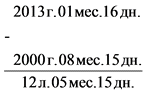     Количество  полных лет, месяцев и дней, которые майор Ч. не дослужил додаты,  когда  общая  продолжительность  его  военной  службы  в календарномисчислении могла бы составить 20 лет, составляет 07 лет 06 месяцев 15 дней: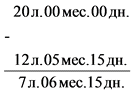     Размер   годового   накопительного  взноса  на  одного  участника  НИС,установленный   Федеральным  законом  от  30  ноября  2011  г.  N 371-ФЗ "Офедеральном бюджете на 2012 год", составляет 205 200 рублей.    Размер  дополнительных денежных средств, выделенных майору Ч., составит1 547 433 рубля.    205 200 руб. x 7 лет = 1 436 400 руб.    205 200 руб. / 12 мес. x 6 мес. = 102 600 руб.    205 200 руб. / 365 дн. x 15 дн. = 8 433 руб.    1 436 400 руб. + 102 600 руб. + 8 433 руб. = 1 547 433 руб.Командир воинской части ___________________________________________________                                  (подпись, инициалы, фамилия)Начальник кадрового органа ________________________________________________                                      (подпись, инициалы, фамилия)Начальник финансового органа ______________________________________________                                     (подпись, инициалы, фамилия)Ответственное должностное лицо ____________________________________________                                       (подпись, инициалы, фамилия)"__" ____________ 20__ г.М.П.N п/пВоинское званиеФ.И.О.Дата рожденияДата, номер приказа о заключении первого контрактаДата, номер приказа о назначении на должностьДата, номер приказа о присвоении первого офицерского воинского званияДата, номер приказа о присвоении воинского звания "прапорщик" ("мичман")Выслуга лет в календарном исчисленииПримечание12345678910N п/пНаименование показателяЗначение показателя1Сведения о заключении контракта2Основание для включения в реестр3Дата возникновения основания для включения в реестрДанные паспорта гражданина Российской Федерации участника НИСДанные паспорта гражданина Российской Федерации участника НИСДанные паспорта гражданина Российской Федерации участника НИС4Пол5Дата рождения6Место рождения7Номер паспорта8Наименование органа, выдавшего паспорт9Дата выдачи паспортаN п/пНаименование показателяЗначение показателя1231Предыдущий регистрационный номер участника, поступившего на военную службу из запаса и повторно включенного в реестр2Дата возникновения основания для исключения из реестра в другом федеральном органе исполнительной власти3Основание для исключения из реестра в другом федеральном органе исполнительной власти4Основание для повторного включения военнослужащего в реестр5Датавозникновения основания для повторного включения военнослужащего в реестрДанные паспорта гражданина Российской Федерации участника накопительно-ипотечной системы жилищного обеспечения военнослужащихДанные паспорта гражданина Российской Федерации участника накопительно-ипотечной системы жилищного обеспечения военнослужащихДанные паспорта гражданина Российской Федерации участника накопительно-ипотечной системы жилищного обеспечения военнослужащих6Пол7Дата рождения8Место рождения9Номер паспорта10Наименование органа, выдавшего паспорт11Дата выдачи паспортаN п/пФамилия, имя, отчествоПолДата рожденияМесто рожденияСерия, номер паспортаНаименование органа, выдавшего паспортДата выдачи паспортаСведения о заключении контрактаОснование для включения в реестрДата возникновения основания для включения в реестр123456789101101 - лица, окончившие военные образовательные учреждения профессионального образования и заключившие первый контракт о прохождении военной службы после 1 января 2005 года, которым присвоено первое воинское звание офицера01 - лица, окончившие военные образовательные учреждения профессионального образования и заключившие первый контракт о прохождении военной службы после 1 января 2005 года, которым присвоено первое воинское звание офицера01 - лица, окончившие военные образовательные учреждения профессионального образования и заключившие первый контракт о прохождении военной службы после 1 января 2005 года, которым присвоено первое воинское звание офицера01 - лица, окончившие военные образовательные учреждения профессионального образования и заключившие первый контракт о прохождении военной службы после 1 января 2005 года, которым присвоено первое воинское звание офицера01 - лица, окончившие военные образовательные учреждения профессионального образования и заключившие первый контракт о прохождении военной службы после 1 января 2005 года, которым присвоено первое воинское звание офицера01 - лица, окончившие военные образовательные учреждения профессионального образования и заключившие первый контракт о прохождении военной службы после 1 января 2005 года, которым присвоено первое воинское звание офицера01 - лица, окончившие военные образовательные учреждения профессионального образования и заключившие первый контракт о прохождении военной службы после 1 января 2005 года, которым присвоено первое воинское звание офицера01 - лица, окончившие военные образовательные учреждения профессионального образования и заключившие первый контракт о прохождении военной службы после 1 января 2005 года, которым присвоено первое воинское звание офицера01 - лица, окончившие военные образовательные учреждения профессионального образования и заключившие первый контракт о прохождении военной службы после 1 января 2005 года, которым присвоено первое воинское звание офицера01 - лица, окончившие военные образовательные учреждения профессионального образования и заключившие первый контракт о прохождении военной службы после 1 января 2005 года, которым присвоено первое воинское звание офицера01 - лица, окончившие военные образовательные учреждения профессионального образования и заключившие первый контракт о прохождении военной службы после 1 января 2005 года, которым присвоено первое воинское звание офицера02 - офицеры, призванные на военную службу из запаса или поступившие в добровольном порядке на военную службу из запаса и заключившие первый контракт о прохождении военной службы02 - офицеры, призванные на военную службу из запаса или поступившие в добровольном порядке на военную службу из запаса и заключившие первый контракт о прохождении военной службы02 - офицеры, призванные на военную службу из запаса или поступившие в добровольном порядке на военную службу из запаса и заключившие первый контракт о прохождении военной службы02 - офицеры, призванные на военную службу из запаса или поступившие в добровольном порядке на военную службу из запаса и заключившие первый контракт о прохождении военной службы02 - офицеры, призванные на военную службу из запаса или поступившие в добровольном порядке на военную службу из запаса и заключившие первый контракт о прохождении военной службы02 - офицеры, призванные на военную службу из запаса или поступившие в добровольном порядке на военную службу из запаса и заключившие первый контракт о прохождении военной службы02 - офицеры, призванные на военную службу из запаса или поступившие в добровольном порядке на военную службу из запаса и заключившие первый контракт о прохождении военной службы02 - офицеры, призванные на военную службу из запаса или поступившие в добровольном порядке на военную службу из запаса и заключившие первый контракт о прохождении военной службы02 - офицеры, призванные на военную службу из запаса или поступившие в добровольном порядке на военную службу из запаса и заключившие первый контракт о прохождении военной службы02 - офицеры, призванные на военную службу из запаса или поступившие в добровольном порядке на военную службу из запаса и заключившие первый контракт о прохождении военной службы02 - офицеры, призванные на военную службу из запаса или поступившие в добровольном порядке на военную службу из запаса и заключившие первый контракт о прохождении военной службы03 - прапорщики и мичманы, заключившие первый контракт о прохождении военной службы после 1 января 2005 года, общая продолжительность военной службы по контракту которых составляет 3 года03 - прапорщики и мичманы, заключившие первый контракт о прохождении военной службы после 1 января 2005 года, общая продолжительность военной службы по контракту которых составляет 3 года03 - прапорщики и мичманы, заключившие первый контракт о прохождении военной службы после 1 января 2005 года, общая продолжительность военной службы по контракту которых составляет 3 года03 - прапорщики и мичманы, заключившие первый контракт о прохождении военной службы после 1 января 2005 года, общая продолжительность военной службы по контракту которых составляет 3 года03 - прапорщики и мичманы, заключившие первый контракт о прохождении военной службы после 1 января 2005 года, общая продолжительность военной службы по контракту которых составляет 3 года03 - прапорщики и мичманы, заключившие первый контракт о прохождении военной службы после 1 января 2005 года, общая продолжительность военной службы по контракту которых составляет 3 года03 - прапорщики и мичманы, заключившие первый контракт о прохождении военной службы после 1 января 2005 года, общая продолжительность военной службы по контракту которых составляет 3 года03 - прапорщики и мичманы, заключившие первый контракт о прохождении военной службы после 1 января 2005 года, общая продолжительность военной службы по контракту которых составляет 3 года03 - прапорщики и мичманы, заключившие первый контракт о прохождении военной службы после 1 января 2005 года, общая продолжительность военной службы по контракту которых составляет 3 года03 - прапорщики и мичманы, заключившие первый контракт о прохождении военной службы после 1 января 2005 года, общая продолжительность военной службы по контракту которых составляет 3 года03 - прапорщики и мичманы, заключившие первый контракт о прохождении военной службы после 1 января 2005 года, общая продолжительность военной службы по контракту которых составляет 3 года04 - сержанты и старшины, солдаты и матросы, заключившие второй контракт о прохождении военной службы не ранее 1 января 2005 года и изъявившие желание стать участниками НИС04 - сержанты и старшины, солдаты и матросы, заключившие второй контракт о прохождении военной службы не ранее 1 января 2005 года и изъявившие желание стать участниками НИС04 - сержанты и старшины, солдаты и матросы, заключившие второй контракт о прохождении военной службы не ранее 1 января 2005 года и изъявившие желание стать участниками НИС04 - сержанты и старшины, солдаты и матросы, заключившие второй контракт о прохождении военной службы не ранее 1 января 2005 года и изъявившие желание стать участниками НИС04 - сержанты и старшины, солдаты и матросы, заключившие второй контракт о прохождении военной службы не ранее 1 января 2005 года и изъявившие желание стать участниками НИС04 - сержанты и старшины, солдаты и матросы, заключившие второй контракт о прохождении военной службы не ранее 1 января 2005 года и изъявившие желание стать участниками НИС04 - сержанты и старшины, солдаты и матросы, заключившие второй контракт о прохождении военной службы не ранее 1 января 2005 года и изъявившие желание стать участниками НИС04 - сержанты и старшины, солдаты и матросы, заключившие второй контракт о прохождении военной службы не ранее 1 января 2005 года и изъявившие желание стать участниками НИС04 - сержанты и старшины, солдаты и матросы, заключившие второй контракт о прохождении военной службы не ранее 1 января 2005 года и изъявившие желание стать участниками НИС04 - сержанты и старшины, солдаты и матросы, заключившие второй контракт о прохождении военной службы не ранее 1 января 2005 года и изъявившие желание стать участниками НИС04 - сержанты и старшины, солдаты и матросы, заключившие второй контракт о прохождении военной службы не ранее 1 января 2005 года и изъявившие желание стать участниками НИС05 - лица, окончившие военные профессиональные образовательные организации или военные образовательные организации высшего образования начиная с 1 января 2005 года и заключившие первый контракт о прохождении военной службы до 1 января 2005 года, изъявившие желание стать участниками НИС05 - лица, окончившие военные профессиональные образовательные организации или военные образовательные организации высшего образования начиная с 1 января 2005 года и заключившие первый контракт о прохождении военной службы до 1 января 2005 года, изъявившие желание стать участниками НИС05 - лица, окончившие военные профессиональные образовательные организации или военные образовательные организации высшего образования начиная с 1 января 2005 года и заключившие первый контракт о прохождении военной службы до 1 января 2005 года, изъявившие желание стать участниками НИС05 - лица, окончившие военные профессиональные образовательные организации или военные образовательные организации высшего образования начиная с 1 января 2005 года и заключившие первый контракт о прохождении военной службы до 1 января 2005 года, изъявившие желание стать участниками НИС05 - лица, окончившие военные профессиональные образовательные организации или военные образовательные организации высшего образования начиная с 1 января 2005 года и заключившие первый контракт о прохождении военной службы до 1 января 2005 года, изъявившие желание стать участниками НИС05 - лица, окончившие военные профессиональные образовательные организации или военные образовательные организации высшего образования начиная с 1 января 2005 года и заключившие первый контракт о прохождении военной службы до 1 января 2005 года, изъявившие желание стать участниками НИС05 - лица, окончившие военные профессиональные образовательные организации или военные образовательные организации высшего образования начиная с 1 января 2005 года и заключившие первый контракт о прохождении военной службы до 1 января 2005 года, изъявившие желание стать участниками НИС05 - лица, окончившие военные профессиональные образовательные организации или военные образовательные организации высшего образования начиная с 1 января 2005 года и заключившие первый контракт о прохождении военной службы до 1 января 2005 года, изъявившие желание стать участниками НИС05 - лица, окончившие военные профессиональные образовательные организации или военные образовательные организации высшего образования начиная с 1 января 2005 года и заключившие первый контракт о прохождении военной службы до 1 января 2005 года, изъявившие желание стать участниками НИС05 - лица, окончившие военные профессиональные образовательные организации или военные образовательные организации высшего образования начиная с 1 января 2005 года и заключившие первый контракт о прохождении военной службы до 1 января 2005 года, изъявившие желание стать участниками НИС05 - лица, окончившие военные профессиональные образовательные организации или военные образовательные организации высшего образования начиная с 1 января 2005 года и заключившие первый контракт о прохождении военной службы до 1 января 2005 года, изъявившие желание стать участниками НИС06 - прапорщики и мичманы, общая продолжительность военной службы по контракту которых составит 3 года начиная с 1 января 2005 года, если они заключили первый контракт о прохождении военной службы до 1 января 2005 года, и общая продолжительность военной службы по контракту которых по состоянию на 1 января 2005 года составляла не более 3 лет и составит 3 года начиная с 1 января 2005 года и которые изъявили желание стать участниками НИС06 - прапорщики и мичманы, общая продолжительность военной службы по контракту которых составит 3 года начиная с 1 января 2005 года, если они заключили первый контракт о прохождении военной службы до 1 января 2005 года, и общая продолжительность военной службы по контракту которых по состоянию на 1 января 2005 года составляла не более 3 лет и составит 3 года начиная с 1 января 2005 года и которые изъявили желание стать участниками НИС06 - прапорщики и мичманы, общая продолжительность военной службы по контракту которых составит 3 года начиная с 1 января 2005 года, если они заключили первый контракт о прохождении военной службы до 1 января 2005 года, и общая продолжительность военной службы по контракту которых по состоянию на 1 января 2005 года составляла не более 3 лет и составит 3 года начиная с 1 января 2005 года и которые изъявили желание стать участниками НИС06 - прапорщики и мичманы, общая продолжительность военной службы по контракту которых составит 3 года начиная с 1 января 2005 года, если они заключили первый контракт о прохождении военной службы до 1 января 2005 года, и общая продолжительность военной службы по контракту которых по состоянию на 1 января 2005 года составляла не более 3 лет и составит 3 года начиная с 1 января 2005 года и которые изъявили желание стать участниками НИС06 - прапорщики и мичманы, общая продолжительность военной службы по контракту которых составит 3 года начиная с 1 января 2005 года, если они заключили первый контракт о прохождении военной службы до 1 января 2005 года, и общая продолжительность военной службы по контракту которых по состоянию на 1 января 2005 года составляла не более 3 лет и составит 3 года начиная с 1 января 2005 года и которые изъявили желание стать участниками НИС06 - прапорщики и мичманы, общая продолжительность военной службы по контракту которых составит 3 года начиная с 1 января 2005 года, если они заключили первый контракт о прохождении военной службы до 1 января 2005 года, и общая продолжительность военной службы по контракту которых по состоянию на 1 января 2005 года составляла не более 3 лет и составит 3 года начиная с 1 января 2005 года и которые изъявили желание стать участниками НИС06 - прапорщики и мичманы, общая продолжительность военной службы по контракту которых составит 3 года начиная с 1 января 2005 года, если они заключили первый контракт о прохождении военной службы до 1 января 2005 года, и общая продолжительность военной службы по контракту которых по состоянию на 1 января 2005 года составляла не более 3 лет и составит 3 года начиная с 1 января 2005 года и которые изъявили желание стать участниками НИС06 - прапорщики и мичманы, общая продолжительность военной службы по контракту которых составит 3 года начиная с 1 января 2005 года, если они заключили первый контракт о прохождении военной службы до 1 января 2005 года, и общая продолжительность военной службы по контракту которых по состоянию на 1 января 2005 года составляла не более 3 лет и составит 3 года начиная с 1 января 2005 года и которые изъявили желание стать участниками НИС06 - прапорщики и мичманы, общая продолжительность военной службы по контракту которых составит 3 года начиная с 1 января 2005 года, если они заключили первый контракт о прохождении военной службы до 1 января 2005 года, и общая продолжительность военной службы по контракту которых по состоянию на 1 января 2005 года составляла не более 3 лет и составит 3 года начиная с 1 января 2005 года и которые изъявили желание стать участниками НИС06 - прапорщики и мичманы, общая продолжительность военной службы по контракту которых составит 3 года начиная с 1 января 2005 года, если они заключили первый контракт о прохождении военной службы до 1 января 2005 года, и общая продолжительность военной службы по контракту которых по состоянию на 1 января 2005 года составляла не более 3 лет и составит 3 года начиная с 1 января 2005 года и которые изъявили желание стать участниками НИС06 - прапорщики и мичманы, общая продолжительность военной службы по контракту которых составит 3 года начиная с 1 января 2005 года, если они заключили первый контракт о прохождении военной службы до 1 января 2005 года, и общая продолжительность военной службы по контракту которых по состоянию на 1 января 2005 года составляла не более 3 лет и составит 3 года начиная с 1 января 2005 года и которые изъявили желание стать участниками НИС07 - военнослужащие, являющиеся участниками НИС, которые переведены из другого федерального органа исполнительной власти07 - военнослужащие, являющиеся участниками НИС, которые переведены из другого федерального органа исполнительной власти07 - военнослужащие, являющиеся участниками НИС, которые переведены из другого федерального органа исполнительной власти07 - военнослужащие, являющиеся участниками НИС, которые переведены из другого федерального органа исполнительной власти07 - военнослужащие, являющиеся участниками НИС, которые переведены из другого федерального органа исполнительной власти07 - военнослужащие, являющиеся участниками НИС, которые переведены из другого федерального органа исполнительной власти07 - военнослужащие, являющиеся участниками НИС, которые переведены из другого федерального органа исполнительной власти07 - военнослужащие, являющиеся участниками НИС, которые переведены из другого федерального органа исполнительной власти07 - военнослужащие, являющиеся участниками НИС, которые переведены из другого федерального органа исполнительной власти07 - военнослужащие, являющиеся участниками НИС, которые переведены из другого федерального органа исполнительной власти07 - военнослужащие, являющиеся участниками НИС, которые переведены из другого федерального органа исполнительной власти08 - лица, не имеющие воинского звания офицера и получившие первое воинское звание офицера в связи с поступлением на военную службу по контракту и назначением на воинскую должность, для которой штатом предусмотрено воинское звание офицера, начиная с 1 января 2008 года08 - лица, не имеющие воинского звания офицера и получившие первое воинское звание офицера в связи с поступлением на военную службу по контракту и назначением на воинскую должность, для которой штатом предусмотрено воинское звание офицера, начиная с 1 января 2008 года08 - лица, не имеющие воинского звания офицера и получившие первое воинское звание офицера в связи с поступлением на военную службу по контракту и назначением на воинскую должность, для которой штатом предусмотрено воинское звание офицера, начиная с 1 января 2008 года08 - лица, не имеющие воинского звания офицера и получившие первое воинское звание офицера в связи с поступлением на военную службу по контракту и назначением на воинскую должность, для которой штатом предусмотрено воинское звание офицера, начиная с 1 января 2008 года08 - лица, не имеющие воинского звания офицера и получившие первое воинское звание офицера в связи с поступлением на военную службу по контракту и назначением на воинскую должность, для которой штатом предусмотрено воинское звание офицера, начиная с 1 января 2008 года08 - лица, не имеющие воинского звания офицера и получившие первое воинское звание офицера в связи с поступлением на военную службу по контракту и назначением на воинскую должность, для которой штатом предусмотрено воинское звание офицера, начиная с 1 января 2008 года08 - лица, не имеющие воинского звания офицера и получившие первое воинское звание офицера в связи с поступлением на военную службу по контракту и назначением на воинскую должность, для которой штатом предусмотрено воинское звание офицера, начиная с 1 января 2008 года08 - лица, не имеющие воинского звания офицера и получившие первое воинское звание офицера в связи с поступлением на военную службу по контракту и назначением на воинскую должность, для которой штатом предусмотрено воинское звание офицера, начиная с 1 января 2008 года08 - лица, не имеющие воинского звания офицера и получившие первое воинское звание офицера в связи с поступлением на военную службу по контракту и назначением на воинскую должность, для которой штатом предусмотрено воинское звание офицера, начиная с 1 января 2008 года08 - лица, не имеющие воинского звания офицера и получившие первое воинское звание офицера в связи с поступлением на военную службу по контракту и назначением на воинскую должность, для которой штатом предусмотрено воинское звание офицера, начиная с 1 января 2008 года08 - лица, не имеющие воинского звания офицера и получившие первое воинское звание офицера в связи с поступлением на военную службу по контракту и назначением на воинскую должность, для которой штатом предусмотрено воинское звание офицера, начиная с 1 января 2008 года09 - военнослужащие с общей продолжительностью военной службы по контракту менее 3 лет, получившие первое воинское звание офицера в связи с назначением на воинскую должность, для которой штатом предусмотрено воинское звание офицера, начиная с 1 января 2008 года09 - военнослужащие с общей продолжительностью военной службы по контракту менее 3 лет, получившие первое воинское звание офицера в связи с назначением на воинскую должность, для которой штатом предусмотрено воинское звание офицера, начиная с 1 января 2008 года09 - военнослужащие с общей продолжительностью военной службы по контракту менее 3 лет, получившие первое воинское звание офицера в связи с назначением на воинскую должность, для которой штатом предусмотрено воинское звание офицера, начиная с 1 января 2008 года09 - военнослужащие с общей продолжительностью военной службы по контракту менее 3 лет, получившие первое воинское звание офицера в связи с назначением на воинскую должность, для которой штатом предусмотрено воинское звание офицера, начиная с 1 января 2008 года09 - военнослужащие с общей продолжительностью военной службы по контракту менее 3 лет, получившие первое воинское звание офицера в связи с назначением на воинскую должность, для которой штатом предусмотрено воинское звание офицера, начиная с 1 января 2008 года09 - военнослужащие с общей продолжительностью военной службы по контракту менее 3 лет, получившие первое воинское звание офицера в связи с назначением на воинскую должность, для которой штатом предусмотрено воинское звание офицера, начиная с 1 января 2008 года09 - военнослужащие с общей продолжительностью военной службы по контракту менее 3 лет, получившие первое воинское звание офицера в связи с назначением на воинскую должность, для которой штатом предусмотрено воинское звание офицера, начиная с 1 января 2008 года09 - военнослужащие с общей продолжительностью военной службы по контракту менее 3 лет, получившие первое воинское звание офицера в связи с назначением на воинскую должность, для которой штатом предусмотрено воинское звание офицера, начиная с 1 января 2008 года09 - военнослужащие с общей продолжительностью военной службы по контракту менее 3 лет, получившие первое воинское звание офицера в связи с назначением на воинскую должность, для которой штатом предусмотрено воинское звание офицера, начиная с 1 января 2008 года09 - военнослужащие с общей продолжительностью военной службы по контракту менее 3 лет, получившие первое воинское звание офицера в связи с назначением на воинскую должность, для которой штатом предусмотрено воинское звание офицера, начиная с 1 января 2008 года09 - военнослужащие с общей продолжительностью военной службы по контракту менее 3 лет, получившие первое воинское звание офицера в связи с назначением на воинскую должность, для которой штатом предусмотрено воинское звание офицера, начиная с 1 января 2008 года10 - военнослужащие, получившие первое воинское звание офицера в связи с окончанием курсов по подготовке младших офицеров, начиная с 1 января 2008 года с общей продолжительностью военной службы по контракту менее 3 лет10 - военнослужащие, получившие первое воинское звание офицера в связи с окончанием курсов по подготовке младших офицеров, начиная с 1 января 2008 года с общей продолжительностью военной службы по контракту менее 3 лет10 - военнослужащие, получившие первое воинское звание офицера в связи с окончанием курсов по подготовке младших офицеров, начиная с 1 января 2008 года с общей продолжительностью военной службы по контракту менее 3 лет10 - военнослужащие, получившие первое воинское звание офицера в связи с окончанием курсов по подготовке младших офицеров, начиная с 1 января 2008 года с общей продолжительностью военной службы по контракту менее 3 лет10 - военнослужащие, получившие первое воинское звание офицера в связи с окончанием курсов по подготовке младших офицеров, начиная с 1 января 2008 года с общей продолжительностью военной службы по контракту менее 3 лет10 - военнослужащие, получившие первое воинское звание офицера в связи с окончанием курсов по подготовке младших офицеров, начиная с 1 января 2008 года с общей продолжительностью военной службы по контракту менее 3 лет10 - военнослужащие, получившие первое воинское звание офицера в связи с окончанием курсов по подготовке младших офицеров, начиная с 1 января 2008 года с общей продолжительностью военной службы по контракту менее 3 лет10 - военнослужащие, получившие первое воинское звание офицера в связи с окончанием курсов по подготовке младших офицеров, начиная с 1 января 2008 года с общей продолжительностью военной службы по контракту менее 3 лет10 - военнослужащие, получившие первое воинское звание офицера в связи с окончанием курсов по подготовке младших офицеров, начиная с 1 января 2008 года с общей продолжительностью военной службы по контракту менее 3 лет10 - военнослужащие, получившие первое воинское звание офицера в связи с окончанием курсов по подготовке младших офицеров, начиная с 1 января 2008 года с общей продолжительностью военной службы по контракту менее 3 лет10 - военнослужащие, получившие первое воинское звание офицера в связи с окончанием курсов по подготовке младших офицеров, начиная с 1 января 2008 года с общей продолжительностью военной службы по контракту менее 3 лет11 - лица, окончившие военные образовательные учреждения профессионального образования в период после 1 января 2005 года до 1 января 2008 года, получившие первое воинское звание офицера в процессе обучения и изъявившие желание стать участниками НИС11 - лица, окончившие военные образовательные учреждения профессионального образования в период после 1 января 2005 года до 1 января 2008 года, получившие первое воинское звание офицера в процессе обучения и изъявившие желание стать участниками НИС11 - лица, окончившие военные образовательные учреждения профессионального образования в период после 1 января 2005 года до 1 января 2008 года, получившие первое воинское звание офицера в процессе обучения и изъявившие желание стать участниками НИС11 - лица, окончившие военные образовательные учреждения профессионального образования в период после 1 января 2005 года до 1 января 2008 года, получившие первое воинское звание офицера в процессе обучения и изъявившие желание стать участниками НИС11 - лица, окончившие военные образовательные учреждения профессионального образования в период после 1 января 2005 года до 1 января 2008 года, получившие первое воинское звание офицера в процессе обучения и изъявившие желание стать участниками НИС11 - лица, окончившие военные образовательные учреждения профессионального образования в период после 1 января 2005 года до 1 января 2008 года, получившие первое воинское звание офицера в процессе обучения и изъявившие желание стать участниками НИС11 - лица, окончившие военные образовательные учреждения профессионального образования в период после 1 января 2005 года до 1 января 2008 года, получившие первое воинское звание офицера в процессе обучения и изъявившие желание стать участниками НИС11 - лица, окончившие военные образовательные учреждения профессионального образования в период после 1 января 2005 года до 1 января 2008 года, получившие первое воинское звание офицера в процессе обучения и изъявившие желание стать участниками НИС11 - лица, окончившие военные образовательные учреждения профессионального образования в период после 1 января 2005 года до 1 января 2008 года, получившие первое воинское звание офицера в процессе обучения и изъявившие желание стать участниками НИС11 - лица, окончившие военные образовательные учреждения профессионального образования в период после 1 января 2005 года до 1 января 2008 года, получившие первое воинское звание офицера в процессе обучения и изъявившие желание стать участниками НИС11 - лица, окончившие военные образовательные учреждения профессионального образования в период после 1 января 2005 года до 1 января 2008 года, получившие первое воинское звание офицера в процессе обучения и изъявившие желание стать участниками НИС12 - лица, не имеющие воинского звания офицера и получившие первое воинское звание офицера в связи с поступлением на военную службу по контракту и назначением на воинскую должность, для которой штатом предусмотрено воинское звание офицера, в период после 1 января 2005 года до 1 января 2008 года и изъявившие желание стать участниками НИС12 - лица, не имеющие воинского звания офицера и получившие первое воинское звание офицера в связи с поступлением на военную службу по контракту и назначением на воинскую должность, для которой штатом предусмотрено воинское звание офицера, в период после 1 января 2005 года до 1 января 2008 года и изъявившие желание стать участниками НИС12 - лица, не имеющие воинского звания офицера и получившие первое воинское звание офицера в связи с поступлением на военную службу по контракту и назначением на воинскую должность, для которой штатом предусмотрено воинское звание офицера, в период после 1 января 2005 года до 1 января 2008 года и изъявившие желание стать участниками НИС12 - лица, не имеющие воинского звания офицера и получившие первое воинское звание офицера в связи с поступлением на военную службу по контракту и назначением на воинскую должность, для которой штатом предусмотрено воинское звание офицера, в период после 1 января 2005 года до 1 января 2008 года и изъявившие желание стать участниками НИС12 - лица, не имеющие воинского звания офицера и получившие первое воинское звание офицера в связи с поступлением на военную службу по контракту и назначением на воинскую должность, для которой штатом предусмотрено воинское звание офицера, в период после 1 января 2005 года до 1 января 2008 года и изъявившие желание стать участниками НИС12 - лица, не имеющие воинского звания офицера и получившие первое воинское звание офицера в связи с поступлением на военную службу по контракту и назначением на воинскую должность, для которой штатом предусмотрено воинское звание офицера, в период после 1 января 2005 года до 1 января 2008 года и изъявившие желание стать участниками НИС12 - лица, не имеющие воинского звания офицера и получившие первое воинское звание офицера в связи с поступлением на военную службу по контракту и назначением на воинскую должность, для которой штатом предусмотрено воинское звание офицера, в период после 1 января 2005 года до 1 января 2008 года и изъявившие желание стать участниками НИС12 - лица, не имеющие воинского звания офицера и получившие первое воинское звание офицера в связи с поступлением на военную службу по контракту и назначением на воинскую должность, для которой штатом предусмотрено воинское звание офицера, в период после 1 января 2005 года до 1 января 2008 года и изъявившие желание стать участниками НИС12 - лица, не имеющие воинского звания офицера и получившие первое воинское звание офицера в связи с поступлением на военную службу по контракту и назначением на воинскую должность, для которой штатом предусмотрено воинское звание офицера, в период после 1 января 2005 года до 1 января 2008 года и изъявившие желание стать участниками НИС12 - лица, не имеющие воинского звания офицера и получившие первое воинское звание офицера в связи с поступлением на военную службу по контракту и назначением на воинскую должность, для которой штатом предусмотрено воинское звание офицера, в период после 1 января 2005 года до 1 января 2008 года и изъявившие желание стать участниками НИС12 - лица, не имеющие воинского звания офицера и получившие первое воинское звание офицера в связи с поступлением на военную службу по контракту и назначением на воинскую должность, для которой штатом предусмотрено воинское звание офицера, в период после 1 января 2005 года до 1 января 2008 года и изъявившие желание стать участниками НИС13 - военнослужащие с общей продолжительностью военной службы по контракту менее 3 лет, получившие первое воинское звание офицера в связи с назначением на воинскую должность, для которой штатом предусмотрено воинское звание офицера, в период после 1 января 2005 года до 1 января 2008 года и изъявившие желание стать участниками НИС13 - военнослужащие с общей продолжительностью военной службы по контракту менее 3 лет, получившие первое воинское звание офицера в связи с назначением на воинскую должность, для которой штатом предусмотрено воинское звание офицера, в период после 1 января 2005 года до 1 января 2008 года и изъявившие желание стать участниками НИС13 - военнослужащие с общей продолжительностью военной службы по контракту менее 3 лет, получившие первое воинское звание офицера в связи с назначением на воинскую должность, для которой штатом предусмотрено воинское звание офицера, в период после 1 января 2005 года до 1 января 2008 года и изъявившие желание стать участниками НИС13 - военнослужащие с общей продолжительностью военной службы по контракту менее 3 лет, получившие первое воинское звание офицера в связи с назначением на воинскую должность, для которой штатом предусмотрено воинское звание офицера, в период после 1 января 2005 года до 1 января 2008 года и изъявившие желание стать участниками НИС13 - военнослужащие с общей продолжительностью военной службы по контракту менее 3 лет, получившие первое воинское звание офицера в связи с назначением на воинскую должность, для которой штатом предусмотрено воинское звание офицера, в период после 1 января 2005 года до 1 января 2008 года и изъявившие желание стать участниками НИС13 - военнослужащие с общей продолжительностью военной службы по контракту менее 3 лет, получившие первое воинское звание офицера в связи с назначением на воинскую должность, для которой штатом предусмотрено воинское звание офицера, в период после 1 января 2005 года до 1 января 2008 года и изъявившие желание стать участниками НИС13 - военнослужащие с общей продолжительностью военной службы по контракту менее 3 лет, получившие первое воинское звание офицера в связи с назначением на воинскую должность, для которой штатом предусмотрено воинское звание офицера, в период после 1 января 2005 года до 1 января 2008 года и изъявившие желание стать участниками НИС13 - военнослужащие с общей продолжительностью военной службы по контракту менее 3 лет, получившие первое воинское звание офицера в связи с назначением на воинскую должность, для которой штатом предусмотрено воинское звание офицера, в период после 1 января 2005 года до 1 января 2008 года и изъявившие желание стать участниками НИС13 - военнослужащие с общей продолжительностью военной службы по контракту менее 3 лет, получившие первое воинское звание офицера в связи с назначением на воинскую должность, для которой штатом предусмотрено воинское звание офицера, в период после 1 января 2005 года до 1 января 2008 года и изъявившие желание стать участниками НИС13 - военнослужащие с общей продолжительностью военной службы по контракту менее 3 лет, получившие первое воинское звание офицера в связи с назначением на воинскую должность, для которой штатом предусмотрено воинское звание офицера, в период после 1 января 2005 года до 1 января 2008 года и изъявившие желание стать участниками НИС13 - военнослужащие с общей продолжительностью военной службы по контракту менее 3 лет, получившие первое воинское звание офицера в связи с назначением на воинскую должность, для которой штатом предусмотрено воинское звание офицера, в период после 1 января 2005 года до 1 января 2008 года и изъявившие желание стать участниками НИС14 - военнослужащие, получившие первое воинское звание офицера в связи с окончанием курсов по подготовке младших офицеров в период после 1 января 2005 года до 1 января 2008 года с общей продолжительностью военной службы по контракту менее 3 лет и изъявившие желание стать участниками НИС14 - военнослужащие, получившие первое воинское звание офицера в связи с окончанием курсов по подготовке младших офицеров в период после 1 января 2005 года до 1 января 2008 года с общей продолжительностью военной службы по контракту менее 3 лет и изъявившие желание стать участниками НИС14 - военнослужащие, получившие первое воинское звание офицера в связи с окончанием курсов по подготовке младших офицеров в период после 1 января 2005 года до 1 января 2008 года с общей продолжительностью военной службы по контракту менее 3 лет и изъявившие желание стать участниками НИС14 - военнослужащие, получившие первое воинское звание офицера в связи с окончанием курсов по подготовке младших офицеров в период после 1 января 2005 года до 1 января 2008 года с общей продолжительностью военной службы по контракту менее 3 лет и изъявившие желание стать участниками НИС14 - военнослужащие, получившие первое воинское звание офицера в связи с окончанием курсов по подготовке младших офицеров в период после 1 января 2005 года до 1 января 2008 года с общей продолжительностью военной службы по контракту менее 3 лет и изъявившие желание стать участниками НИС14 - военнослужащие, получившие первое воинское звание офицера в связи с окончанием курсов по подготовке младших офицеров в период после 1 января 2005 года до 1 января 2008 года с общей продолжительностью военной службы по контракту менее 3 лет и изъявившие желание стать участниками НИС14 - военнослужащие, получившие первое воинское звание офицера в связи с окончанием курсов по подготовке младших офицеров в период после 1 января 2005 года до 1 января 2008 года с общей продолжительностью военной службы по контракту менее 3 лет и изъявившие желание стать участниками НИС14 - военнослужащие, получившие первое воинское звание офицера в связи с окончанием курсов по подготовке младших офицеров в период после 1 января 2005 года до 1 января 2008 года с общей продолжительностью военной службы по контракту менее 3 лет и изъявившие желание стать участниками НИС14 - военнослужащие, получившие первое воинское звание офицера в связи с окончанием курсов по подготовке младших офицеров в период после 1 января 2005 года до 1 января 2008 года с общей продолжительностью военной службы по контракту менее 3 лет и изъявившие желание стать участниками НИС14 - военнослужащие, получившие первое воинское звание офицера в связи с окончанием курсов по подготовке младших офицеров в период после 1 января 2005 года до 1 января 2008 года с общей продолжительностью военной службы по контракту менее 3 лет и изъявившие желание стать участниками НИС14 - военнослужащие, получившие первое воинское звание офицера в связи с окончанием курсов по подготовке младших офицеров в период после 1 января 2005 года до 1 января 2008 года с общей продолжительностью военной службы по контракту менее 3 лет и изъявившие желание стать участниками НИСN п/пФамилия, имя, отчествоПолДата рожденияМесто рожденияСерия, номер паспортаНаименование органа, выдавшего паспортДата выдачи паспортаПредыдущий регистрационный номер участника НИС, поступившего на военную службу из запасаДата возникновения основания для исключения из реестра другого федерального органа исполнительной властиОснование для исключения из реестра другого федерального органа исполнительной властиОснование для включения в реестрДата возникновения основания для включения в реестр1234567891011121315 - военнослужащие, поступившие в добровольном порядке на военную службу из запаса, если они были исключены из реестра в связи с увольнением с военной службы по состоянию здоровья, в связи с организационно-штатными мероприятиями или по семейным обстоятельствам, предусмотренным законодательством Российской Федерации о воинской обязанности и военной службе, и не получили выплату денежных средств, указанную в пункте 3 части 1 статьи 4 Федерального закона N 117-ФЗ15 - военнослужащие, поступившие в добровольном порядке на военную службу из запаса, если они были исключены из реестра в связи с увольнением с военной службы по состоянию здоровья, в связи с организационно-штатными мероприятиями или по семейным обстоятельствам, предусмотренным законодательством Российской Федерации о воинской обязанности и военной службе, и не получили выплату денежных средств, указанную в пункте 3 части 1 статьи 4 Федерального закона N 117-ФЗ15 - военнослужащие, поступившие в добровольном порядке на военную службу из запаса, если они были исключены из реестра в связи с увольнением с военной службы по состоянию здоровья, в связи с организационно-штатными мероприятиями или по семейным обстоятельствам, предусмотренным законодательством Российской Федерации о воинской обязанности и военной службе, и не получили выплату денежных средств, указанную в пункте 3 части 1 статьи 4 Федерального закона N 117-ФЗ15 - военнослужащие, поступившие в добровольном порядке на военную службу из запаса, если они были исключены из реестра в связи с увольнением с военной службы по состоянию здоровья, в связи с организационно-штатными мероприятиями или по семейным обстоятельствам, предусмотренным законодательством Российской Федерации о воинской обязанности и военной службе, и не получили выплату денежных средств, указанную в пункте 3 части 1 статьи 4 Федерального закона N 117-ФЗ15 - военнослужащие, поступившие в добровольном порядке на военную службу из запаса, если они были исключены из реестра в связи с увольнением с военной службы по состоянию здоровья, в связи с организационно-штатными мероприятиями или по семейным обстоятельствам, предусмотренным законодательством Российской Федерации о воинской обязанности и военной службе, и не получили выплату денежных средств, указанную в пункте 3 части 1 статьи 4 Федерального закона N 117-ФЗ15 - военнослужащие, поступившие в добровольном порядке на военную службу из запаса, если они были исключены из реестра в связи с увольнением с военной службы по состоянию здоровья, в связи с организационно-штатными мероприятиями или по семейным обстоятельствам, предусмотренным законодательством Российской Федерации о воинской обязанности и военной службе, и не получили выплату денежных средств, указанную в пункте 3 части 1 статьи 4 Федерального закона N 117-ФЗ15 - военнослужащие, поступившие в добровольном порядке на военную службу из запаса, если они были исключены из реестра в связи с увольнением с военной службы по состоянию здоровья, в связи с организационно-штатными мероприятиями или по семейным обстоятельствам, предусмотренным законодательством Российской Федерации о воинской обязанности и военной службе, и не получили выплату денежных средств, указанную в пункте 3 части 1 статьи 4 Федерального закона N 117-ФЗ15 - военнослужащие, поступившие в добровольном порядке на военную службу из запаса, если они были исключены из реестра в связи с увольнением с военной службы по состоянию здоровья, в связи с организационно-штатными мероприятиями или по семейным обстоятельствам, предусмотренным законодательством Российской Федерации о воинской обязанности и военной службе, и не получили выплату денежных средств, указанную в пункте 3 части 1 статьи 4 Федерального закона N 117-ФЗ15 - военнослужащие, поступившие в добровольном порядке на военную службу из запаса, если они были исключены из реестра в связи с увольнением с военной службы по состоянию здоровья, в связи с организационно-штатными мероприятиями или по семейным обстоятельствам, предусмотренным законодательством Российской Федерации о воинской обязанности и военной службе, и не получили выплату денежных средств, указанную в пункте 3 части 1 статьи 4 Федерального закона N 117-ФЗ15 - военнослужащие, поступившие в добровольном порядке на военную службу из запаса, если они были исключены из реестра в связи с увольнением с военной службы по состоянию здоровья, в связи с организационно-штатными мероприятиями или по семейным обстоятельствам, предусмотренным законодательством Российской Федерации о воинской обязанности и военной службе, и не получили выплату денежных средств, указанную в пункте 3 части 1 статьи 4 Федерального закона N 117-ФЗ15 - военнослужащие, поступившие в добровольном порядке на военную службу из запаса, если они были исключены из реестра в связи с увольнением с военной службы по состоянию здоровья, в связи с организационно-штатными мероприятиями или по семейным обстоятельствам, предусмотренным законодательством Российской Федерации о воинской обязанности и военной службе, и не получили выплату денежных средств, указанную в пункте 3 части 1 статьи 4 Федерального закона N 117-ФЗ15 - военнослужащие, поступившие в добровольном порядке на военную службу из запаса, если они были исключены из реестра в связи с увольнением с военной службы по состоянию здоровья, в связи с организационно-штатными мероприятиями или по семейным обстоятельствам, предусмотренным законодательством Российской Федерации о воинской обязанности и военной службе, и не получили выплату денежных средств, указанную в пункте 3 части 1 статьи 4 Федерального закона N 117-ФЗ15 - военнослужащие, поступившие в добровольном порядке на военную службу из запаса, если они были исключены из реестра в связи с увольнением с военной службы по состоянию здоровья, в связи с организационно-штатными мероприятиями или по семейным обстоятельствам, предусмотренным законодательством Российской Федерации о воинской обязанности и военной службе, и не получили выплату денежных средств, указанную в пункте 3 части 1 статьи 4 Федерального закона N 117-ФЗ16 - военнослужащие, поступившие в добровольном порядке на военную службу из запаса, если они были исключены из реестра в связи с увольнением с военной службы по иным не указанным в пункте 2 статьи 10 Федерального закона N 117-ФЗ основаниям и не получили выплату денежных средств, указанную в пункте 3 части 1 статьи 4 Федерального закона N 117-ФЗ, или не воспользовались правом стать участниками НИС16 - военнослужащие, поступившие в добровольном порядке на военную службу из запаса, если они были исключены из реестра в связи с увольнением с военной службы по иным не указанным в пункте 2 статьи 10 Федерального закона N 117-ФЗ основаниям и не получили выплату денежных средств, указанную в пункте 3 части 1 статьи 4 Федерального закона N 117-ФЗ, или не воспользовались правом стать участниками НИС16 - военнослужащие, поступившие в добровольном порядке на военную службу из запаса, если они были исключены из реестра в связи с увольнением с военной службы по иным не указанным в пункте 2 статьи 10 Федерального закона N 117-ФЗ основаниям и не получили выплату денежных средств, указанную в пункте 3 части 1 статьи 4 Федерального закона N 117-ФЗ, или не воспользовались правом стать участниками НИС16 - военнослужащие, поступившие в добровольном порядке на военную службу из запаса, если они были исключены из реестра в связи с увольнением с военной службы по иным не указанным в пункте 2 статьи 10 Федерального закона N 117-ФЗ основаниям и не получили выплату денежных средств, указанную в пункте 3 части 1 статьи 4 Федерального закона N 117-ФЗ, или не воспользовались правом стать участниками НИС16 - военнослужащие, поступившие в добровольном порядке на военную службу из запаса, если они были исключены из реестра в связи с увольнением с военной службы по иным не указанным в пункте 2 статьи 10 Федерального закона N 117-ФЗ основаниям и не получили выплату денежных средств, указанную в пункте 3 части 1 статьи 4 Федерального закона N 117-ФЗ, или не воспользовались правом стать участниками НИС16 - военнослужащие, поступившие в добровольном порядке на военную службу из запаса, если они были исключены из реестра в связи с увольнением с военной службы по иным не указанным в пункте 2 статьи 10 Федерального закона N 117-ФЗ основаниям и не получили выплату денежных средств, указанную в пункте 3 части 1 статьи 4 Федерального закона N 117-ФЗ, или не воспользовались правом стать участниками НИС16 - военнослужащие, поступившие в добровольном порядке на военную службу из запаса, если они были исключены из реестра в связи с увольнением с военной службы по иным не указанным в пункте 2 статьи 10 Федерального закона N 117-ФЗ основаниям и не получили выплату денежных средств, указанную в пункте 3 части 1 статьи 4 Федерального закона N 117-ФЗ, или не воспользовались правом стать участниками НИС16 - военнослужащие, поступившие в добровольном порядке на военную службу из запаса, если они были исключены из реестра в связи с увольнением с военной службы по иным не указанным в пункте 2 статьи 10 Федерального закона N 117-ФЗ основаниям и не получили выплату денежных средств, указанную в пункте 3 части 1 статьи 4 Федерального закона N 117-ФЗ, или не воспользовались правом стать участниками НИС16 - военнослужащие, поступившие в добровольном порядке на военную службу из запаса, если они были исключены из реестра в связи с увольнением с военной службы по иным не указанным в пункте 2 статьи 10 Федерального закона N 117-ФЗ основаниям и не получили выплату денежных средств, указанную в пункте 3 части 1 статьи 4 Федерального закона N 117-ФЗ, или не воспользовались правом стать участниками НИС16 - военнослужащие, поступившие в добровольном порядке на военную службу из запаса, если они были исключены из реестра в связи с увольнением с военной службы по иным не указанным в пункте 2 статьи 10 Федерального закона N 117-ФЗ основаниям и не получили выплату денежных средств, указанную в пункте 3 части 1 статьи 4 Федерального закона N 117-ФЗ, или не воспользовались правом стать участниками НИС16 - военнослужащие, поступившие в добровольном порядке на военную службу из запаса, если они были исключены из реестра в связи с увольнением с военной службы по иным не указанным в пункте 2 статьи 10 Федерального закона N 117-ФЗ основаниям и не получили выплату денежных средств, указанную в пункте 3 части 1 статьи 4 Федерального закона N 117-ФЗ, или не воспользовались правом стать участниками НИС16 - военнослужащие, поступившие в добровольном порядке на военную службу из запаса, если они были исключены из реестра в связи с увольнением с военной службы по иным не указанным в пункте 2 статьи 10 Федерального закона N 117-ФЗ основаниям и не получили выплату денежных средств, указанную в пункте 3 части 1 статьи 4 Федерального закона N 117-ФЗ, или не воспользовались правом стать участниками НИС16 - военнослужащие, поступившие в добровольном порядке на военную службу из запаса, если они были исключены из реестра в связи с увольнением с военной службы по иным не указанным в пункте 2 статьи 10 Федерального закона N 117-ФЗ основаниям и не получили выплату денежных средств, указанную в пункте 3 части 1 статьи 4 Федерального закона N 117-ФЗ, или не воспользовались правом стать участниками НИС1234567891011121317 - военнослужащие, поступившие в добровольном порядке на военную службу из запаса, если они были исключены из реестра в связи с увольнением с военной службы и получили выплату денежных средств, указанную в пункте 3 части 1 статьи 4 Федерального закона N 117-ФЗ17 - военнослужащие, поступившие в добровольном порядке на военную службу из запаса, если они были исключены из реестра в связи с увольнением с военной службы и получили выплату денежных средств, указанную в пункте 3 части 1 статьи 4 Федерального закона N 117-ФЗ17 - военнослужащие, поступившие в добровольном порядке на военную службу из запаса, если они были исключены из реестра в связи с увольнением с военной службы и получили выплату денежных средств, указанную в пункте 3 части 1 статьи 4 Федерального закона N 117-ФЗ17 - военнослужащие, поступившие в добровольном порядке на военную службу из запаса, если они были исключены из реестра в связи с увольнением с военной службы и получили выплату денежных средств, указанную в пункте 3 части 1 статьи 4 Федерального закона N 117-ФЗ17 - военнослужащие, поступившие в добровольном порядке на военную службу из запаса, если они были исключены из реестра в связи с увольнением с военной службы и получили выплату денежных средств, указанную в пункте 3 части 1 статьи 4 Федерального закона N 117-ФЗ17 - военнослужащие, поступившие в добровольном порядке на военную службу из запаса, если они были исключены из реестра в связи с увольнением с военной службы и получили выплату денежных средств, указанную в пункте 3 части 1 статьи 4 Федерального закона N 117-ФЗ17 - военнослужащие, поступившие в добровольном порядке на военную службу из запаса, если они были исключены из реестра в связи с увольнением с военной службы и получили выплату денежных средств, указанную в пункте 3 части 1 статьи 4 Федерального закона N 117-ФЗ17 - военнослужащие, поступившие в добровольном порядке на военную службу из запаса, если они были исключены из реестра в связи с увольнением с военной службы и получили выплату денежных средств, указанную в пункте 3 части 1 статьи 4 Федерального закона N 117-ФЗ17 - военнослужащие, поступившие в добровольном порядке на военную службу из запаса, если они были исключены из реестра в связи с увольнением с военной службы и получили выплату денежных средств, указанную в пункте 3 части 1 статьи 4 Федерального закона N 117-ФЗ17 - военнослужащие, поступившие в добровольном порядке на военную службу из запаса, если они были исключены из реестра в связи с увольнением с военной службы и получили выплату денежных средств, указанную в пункте 3 части 1 статьи 4 Федерального закона N 117-ФЗ17 - военнослужащие, поступившие в добровольном порядке на военную службу из запаса, если они были исключены из реестра в связи с увольнением с военной службы и получили выплату денежных средств, указанную в пункте 3 части 1 статьи 4 Федерального закона N 117-ФЗ17 - военнослужащие, поступившие в добровольном порядке на военную службу из запаса, если они были исключены из реестра в связи с увольнением с военной службы и получили выплату денежных средств, указанную в пункте 3 части 1 статьи 4 Федерального закона N 117-ФЗ17 - военнослужащие, поступившие в добровольном порядке на военную службу из запаса, если они были исключены из реестра в связи с увольнением с военной службы и получили выплату денежных средств, указанную в пункте 3 части 1 статьи 4 Федерального закона N 117-ФЗN п/пНомер и дата исходящего документа к уведомлениям, поступившим из регистрирующего органаКоличество полученных уведомленийНомер воинской части, в которую отправлено уведомлениеНомер и дата исходящего документа к отправленным уведомлениямКоличество высланных уведомлений1234561234567891011121314151617181920N п/пНаименование показателяЗначение предыдущего показателяЗначение нового показателя1234N п/пРегистрационный номер участника НИСНаименование показателяЗначение предыдущего показателяЗначение нового показателяN п/пФамилия, имя, отчествоПолДата рожденияМесто рожденияСерия, номер паспортаНаименование органа, выдавшего паспортДата выдачи паспортаРегистрационный номер участника НИСОснования для исключения из реестраПраво на использование накопленийДата возникновения основания для исключения из реестраВоенный комиссариат, в который выслано дело12345678910111213I. Военнослужащие, уволенные с военной службыI. Военнослужащие, уволенные с военной службыI. Военнослужащие, уволенные с военной службыI. Военнослужащие, уволенные с военной службыI. Военнослужащие, уволенные с военной службыI. Военнослужащие, уволенные с военной службыI. Военнослужащие, уволенные с военной службыI. Военнослужащие, уволенные с военной службыI. Военнослужащие, уволенные с военной службыI. Военнослужащие, уволенные с военной службыI. Военнослужащие, уволенные с военной службыI. Военнослужащие, уволенные с военной службыI. Военнослужащие, уволенные с военной службыII. Военнослужащие, исключенные из списков личного состава воинской части в связи с гибелью или смертью, признанием в установленном законодательством Российской Федерации порядке безвестно отсутствующими или объявлением их умершимиII. Военнослужащие, исключенные из списков личного состава воинской части в связи с гибелью или смертью, признанием в установленном законодательством Российской Федерации порядке безвестно отсутствующими или объявлением их умершимиII. Военнослужащие, исключенные из списков личного состава воинской части в связи с гибелью или смертью, признанием в установленном законодательством Российской Федерации порядке безвестно отсутствующими или объявлением их умершимиII. Военнослужащие, исключенные из списков личного состава воинской части в связи с гибелью или смертью, признанием в установленном законодательством Российской Федерации порядке безвестно отсутствующими или объявлением их умершимиII. Военнослужащие, исключенные из списков личного состава воинской части в связи с гибелью или смертью, признанием в установленном законодательством Российской Федерации порядке безвестно отсутствующими или объявлением их умершимиII. Военнослужащие, исключенные из списков личного состава воинской части в связи с гибелью или смертью, признанием в установленном законодательством Российской Федерации порядке безвестно отсутствующими или объявлением их умершимиII. Военнослужащие, исключенные из списков личного состава воинской части в связи с гибелью или смертью, признанием в установленном законодательством Российской Федерации порядке безвестно отсутствующими или объявлением их умершимиII. Военнослужащие, исключенные из списков личного состава воинской части в связи с гибелью или смертью, признанием в установленном законодательством Российской Федерации порядке безвестно отсутствующими или объявлением их умершимиII. Военнослужащие, исключенные из списков личного состава воинской части в связи с гибелью или смертью, признанием в установленном законодательством Российской Федерации порядке безвестно отсутствующими или объявлением их умершимиII. Военнослужащие, исключенные из списков личного состава воинской части в связи с гибелью или смертью, признанием в установленном законодательством Российской Федерации порядке безвестно отсутствующими или объявлением их умершимиII. Военнослужащие, исключенные из списков личного состава воинской части в связи с гибелью или смертью, признанием в установленном законодательством Российской Федерации порядке безвестно отсутствующими или объявлением их умершимиII. Военнослужащие, исключенные из списков личного состава воинской части в связи с гибелью или смертью, признанием в установленном законодательством Российской Федерации порядке безвестно отсутствующими или объявлением их умершимиII. Военнослужащие, исключенные из списков личного состава воинской части в связи с гибелью или смертью, признанием в установленном законодательством Российской Федерации порядке безвестно отсутствующими или объявлением их умершимиIII. Военнослужащие, перед которыми исполнено государством обязательство по обеспечению их в период прохождения военной службы жилым помещением (за исключением жилого помещения специализированного жилищного фонда) иным предусмотренным нормативными правовыми актами Президента Российской Федерации способом за счет средств федерального бюджетаIII. Военнослужащие, перед которыми исполнено государством обязательство по обеспечению их в период прохождения военной службы жилым помещением (за исключением жилого помещения специализированного жилищного фонда) иным предусмотренным нормативными правовыми актами Президента Российской Федерации способом за счет средств федерального бюджетаIII. Военнослужащие, перед которыми исполнено государством обязательство по обеспечению их в период прохождения военной службы жилым помещением (за исключением жилого помещения специализированного жилищного фонда) иным предусмотренным нормативными правовыми актами Президента Российской Федерации способом за счет средств федерального бюджетаIII. Военнослужащие, перед которыми исполнено государством обязательство по обеспечению их в период прохождения военной службы жилым помещением (за исключением жилого помещения специализированного жилищного фонда) иным предусмотренным нормативными правовыми актами Президента Российской Федерации способом за счет средств федерального бюджетаIII. Военнослужащие, перед которыми исполнено государством обязательство по обеспечению их в период прохождения военной службы жилым помещением (за исключением жилого помещения специализированного жилищного фонда) иным предусмотренным нормативными правовыми актами Президента Российской Федерации способом за счет средств федерального бюджетаIII. Военнослужащие, перед которыми исполнено государством обязательство по обеспечению их в период прохождения военной службы жилым помещением (за исключением жилого помещения специализированного жилищного фонда) иным предусмотренным нормативными правовыми актами Президента Российской Федерации способом за счет средств федерального бюджетаIII. Военнослужащие, перед которыми исполнено государством обязательство по обеспечению их в период прохождения военной службы жилым помещением (за исключением жилого помещения специализированного жилищного фонда) иным предусмотренным нормативными правовыми актами Президента Российской Федерации способом за счет средств федерального бюджетаIII. Военнослужащие, перед которыми исполнено государством обязательство по обеспечению их в период прохождения военной службы жилым помещением (за исключением жилого помещения специализированного жилищного фонда) иным предусмотренным нормативными правовыми актами Президента Российской Федерации способом за счет средств федерального бюджетаIII. Военнослужащие, перед которыми исполнено государством обязательство по обеспечению их в период прохождения военной службы жилым помещением (за исключением жилого помещения специализированного жилищного фонда) иным предусмотренным нормативными правовыми актами Президента Российской Федерации способом за счет средств федерального бюджетаIII. Военнослужащие, перед которыми исполнено государством обязательство по обеспечению их в период прохождения военной службы жилым помещением (за исключением жилого помещения специализированного жилищного фонда) иным предусмотренным нормативными правовыми актами Президента Российской Федерации способом за счет средств федерального бюджетаIII. Военнослужащие, перед которыми исполнено государством обязательство по обеспечению их в период прохождения военной службы жилым помещением (за исключением жилого помещения специализированного жилищного фонда) иным предусмотренным нормативными правовыми актами Президента Российской Федерации способом за счет средств федерального бюджетаIII. Военнослужащие, перед которыми исполнено государством обязательство по обеспечению их в период прохождения военной службы жилым помещением (за исключением жилого помещения специализированного жилищного фонда) иным предусмотренным нормативными правовыми актами Президента Российской Федерации способом за счет средств федерального бюджетаIII. Военнослужащие, перед которыми исполнено государством обязательство по обеспечению их в период прохождения военной службы жилым помещением (за исключением жилого помещения специализированного жилищного фонда) иным предусмотренным нормативными правовыми актами Президента Российской Федерации способом за счет средств федерального бюджетаN п/пФамилия, имя, отчествоПолДата рожденияМесто рожденияСерия, номер паспортаНаименование органа, выдавшего паспортДата выдачи паспортаРегистрационный номер участника НИСОснования для исключения из реестраПраво на использование накопленийДата возникновения основания для исключения из реестраВоенный комиссариат, в который выслано дело12345678910111213I. Военнослужащие, уволенные с военной службыI. Военнослужащие, уволенные с военной службыI. Военнослужащие, уволенные с военной службыI. Военнослужащие, уволенные с военной службыI. Военнослужащие, уволенные с военной службыI. Военнослужащие, уволенные с военной службыI. Военнослужащие, уволенные с военной службыI. Военнослужащие, уволенные с военной службыI. Военнослужащие, уволенные с военной службыI. Военнослужащие, уволенные с военной службыI. Военнослужащие, уволенные с военной службыI. Военнослужащие, уволенные с военной службыI. Военнослужащие, уволенные с военной службыII. Военнослужащие, исключенные из списков личного состава воинской части в связи с гибелью или смертью, признанием в установленном законодательством Российской Федерации порядке безвестно отсутствующими или объявлением их умершимиII. Военнослужащие, исключенные из списков личного состава воинской части в связи с гибелью или смертью, признанием в установленном законодательством Российской Федерации порядке безвестно отсутствующими или объявлением их умершимиII. Военнослужащие, исключенные из списков личного состава воинской части в связи с гибелью или смертью, признанием в установленном законодательством Российской Федерации порядке безвестно отсутствующими или объявлением их умершимиII. Военнослужащие, исключенные из списков личного состава воинской части в связи с гибелью или смертью, признанием в установленном законодательством Российской Федерации порядке безвестно отсутствующими или объявлением их умершимиII. Военнослужащие, исключенные из списков личного состава воинской части в связи с гибелью или смертью, признанием в установленном законодательством Российской Федерации порядке безвестно отсутствующими или объявлением их умершимиII. Военнослужащие, исключенные из списков личного состава воинской части в связи с гибелью или смертью, признанием в установленном законодательством Российской Федерации порядке безвестно отсутствующими или объявлением их умершимиII. Военнослужащие, исключенные из списков личного состава воинской части в связи с гибелью или смертью, признанием в установленном законодательством Российской Федерации порядке безвестно отсутствующими или объявлением их умершимиII. Военнослужащие, исключенные из списков личного состава воинской части в связи с гибелью или смертью, признанием в установленном законодательством Российской Федерации порядке безвестно отсутствующими или объявлением их умершимиII. Военнослужащие, исключенные из списков личного состава воинской части в связи с гибелью или смертью, признанием в установленном законодательством Российской Федерации порядке безвестно отсутствующими или объявлением их умершимиII. Военнослужащие, исключенные из списков личного состава воинской части в связи с гибелью или смертью, признанием в установленном законодательством Российской Федерации порядке безвестно отсутствующими или объявлением их умершимиII. Военнослужащие, исключенные из списков личного состава воинской части в связи с гибелью или смертью, признанием в установленном законодательством Российской Федерации порядке безвестно отсутствующими или объявлением их умершимиII. Военнослужащие, исключенные из списков личного состава воинской части в связи с гибелью или смертью, признанием в установленном законодательством Российской Федерации порядке безвестно отсутствующими или объявлением их умершимиII. Военнослужащие, исключенные из списков личного состава воинской части в связи с гибелью или смертью, признанием в установленном законодательством Российской Федерации порядке безвестно отсутствующими или объявлением их умершимиIII. Военнослужащие, перед которыми исполнено государством обязательство по обеспечению их в период прохождения военной службы жилым помещением (за исключением жилого помещения специализированного жилищного фонда) иным предусмотренным нормативными правовыми актами Президента Российской Федерации способом за счет средств федерального бюджетаIII. Военнослужащие, перед которыми исполнено государством обязательство по обеспечению их в период прохождения военной службы жилым помещением (за исключением жилого помещения специализированного жилищного фонда) иным предусмотренным нормативными правовыми актами Президента Российской Федерации способом за счет средств федерального бюджетаIII. Военнослужащие, перед которыми исполнено государством обязательство по обеспечению их в период прохождения военной службы жилым помещением (за исключением жилого помещения специализированного жилищного фонда) иным предусмотренным нормативными правовыми актами Президента Российской Федерации способом за счет средств федерального бюджетаIII. Военнослужащие, перед которыми исполнено государством обязательство по обеспечению их в период прохождения военной службы жилым помещением (за исключением жилого помещения специализированного жилищного фонда) иным предусмотренным нормативными правовыми актами Президента Российской Федерации способом за счет средств федерального бюджетаIII. Военнослужащие, перед которыми исполнено государством обязательство по обеспечению их в период прохождения военной службы жилым помещением (за исключением жилого помещения специализированного жилищного фонда) иным предусмотренным нормативными правовыми актами Президента Российской Федерации способом за счет средств федерального бюджетаIII. Военнослужащие, перед которыми исполнено государством обязательство по обеспечению их в период прохождения военной службы жилым помещением (за исключением жилого помещения специализированного жилищного фонда) иным предусмотренным нормативными правовыми актами Президента Российской Федерации способом за счет средств федерального бюджетаIII. Военнослужащие, перед которыми исполнено государством обязательство по обеспечению их в период прохождения военной службы жилым помещением (за исключением жилого помещения специализированного жилищного фонда) иным предусмотренным нормативными правовыми актами Президента Российской Федерации способом за счет средств федерального бюджетаIII. Военнослужащие, перед которыми исполнено государством обязательство по обеспечению их в период прохождения военной службы жилым помещением (за исключением жилого помещения специализированного жилищного фонда) иным предусмотренным нормативными правовыми актами Президента Российской Федерации способом за счет средств федерального бюджетаIII. Военнослужащие, перед которыми исполнено государством обязательство по обеспечению их в период прохождения военной службы жилым помещением (за исключением жилого помещения специализированного жилищного фонда) иным предусмотренным нормативными правовыми актами Президента Российской Федерации способом за счет средств федерального бюджетаIII. Военнослужащие, перед которыми исполнено государством обязательство по обеспечению их в период прохождения военной службы жилым помещением (за исключением жилого помещения специализированного жилищного фонда) иным предусмотренным нормативными правовыми актами Президента Российской Федерации способом за счет средств федерального бюджетаIII. Военнослужащие, перед которыми исполнено государством обязательство по обеспечению их в период прохождения военной службы жилым помещением (за исключением жилого помещения специализированного жилищного фонда) иным предусмотренным нормативными правовыми актами Президента Российской Федерации способом за счет средств федерального бюджетаIII. Военнослужащие, перед которыми исполнено государством обязательство по обеспечению их в период прохождения военной службы жилым помещением (за исключением жилого помещения специализированного жилищного фонда) иным предусмотренным нормативными правовыми актами Президента Российской Федерации способом за счет средств федерального бюджетаIII. Военнослужащие, перед которыми исполнено государством обязательство по обеспечению их в период прохождения военной службы жилым помещением (за исключением жилого помещения специализированного жилищного фонда) иным предусмотренным нормативными правовыми актами Президента Российской Федерации способом за счет средств федерального бюджетаN п/пФ.И.О. участника НИСРегистрационный номер участника НИССумма денежных средств на счете участника НИС, руб.Дата ознакомленияПодпись об ознакомлении123456N п/пКатегория военнослужащих для формирования бюджетной проектировкиКоличествоКоличествоКоличествоКоличествоКоличествоКоличествоКоличествоN п/пКатегория военнослужащих для формирования бюджетной проектировкитекущий годтекущий годтекущий годтекущий годтри последующих годатри последующих годатри последующих годаN п/пКатегория военнослужащих для формирования бюджетной проектировкиI кварталII кварталIII кварталIV квартал20__ г.20__ г.20__ г.1234567891Количество лиц, планируемых к выпуску из военных образовательных учреждений высшего профессионального образования с присвоением первого воинского звания офицера в текущем году и в течение 3 последующих лет2Количество офицеров, которые будут зачислены на военную службу из запаса и заключат первый контракт о прохождении военной службы в текущем году и в течение 3 последующих лет3Количество лиц (военнослужащих), которые получат (получили) первое воинское звание офицера в связи с поступлением на военную службу по контракту на воинскую должность, для которой штатом предусмотрено воинское звание офицера, в текущем году и в течение 3 последующих лет4Количество прапорщиков (мичманов), общая продолжительность военной службы по контракту которых составит 3 года в текущем году и в течение 3 последующих лет5Количество сержантов и старшин, солдат и матросов, с которыми будет заключаться второй контракт о прохождении военной службы и которые изъявят желание стать участниками НИС в текущем году и в течение 3 последующих лет6Количество военнослужащих, поступивших в добровольном порядке на военную службу из запаса, если они были исключены из реестра в связи с увольнением с военной службы по состоянию здоровья, в связи с организационно-штатными мероприятиями или по семейным обстоятельствам, предусмотренным законодательством Российской Федерации о воинской обязанности и военной службе, и не получили выплату денежных средств, указанную в пункте 3 части 1 статьи 4 Федерального закона N 117-ФЗ в текущем году и в течение 3 последующих лет7Количество военнослужащих, поступивших в добровольном порядке на военную службу из запаса, если они были исключены из реестра в связи с увольнением с военной службы по иным не указанным в пункте 2 статьи 10 Федерального закона N 117-ФЗ основаниям и не получили выплату денежных средств, указанную в пункте 3 части 1 статьи 4 Федерального закона N 117-ФЗ, или не воспользовались правом стать участниками НИС в текущем году и в течение 3 последующих лет8Количество военнослужащих, поступивших в добровольном порядке на военную службу из запаса, если они были исключены из реестра в связи с увольнением с военной службы и получили выплату денежных средств, указанную в пункте 3 части 1 статьи 4 Федерального закона N 117-ФЗ в текущем году и в течение 3 последующих лет9Количество военнослужащих, являющихся участниками НИС, которые будут исключаться из реестра, в том числе с правом использования накоплений, в текущем году и в течение 3 последующих летN п/пВоинская частьКоличество офицеров, поступивших в добровольном порядке на военную службуКоличество военнослужащих, получивших первое воинское звание офицера в связи с назначением на воинскую должность, для которой штатом предусмотрено воинское звание офицераКоличество лиц, получивших первое воинское звание офицера в связи с поступлением на военную службу по контрактуВсего1234561ИтогоИтогоИтогоИтогоИтогоN п/пКатегория военнослужащих для формирования бюджетной проектировкиКоличествоКоличествоКоличествоКоличествоКоличествоКоличествоКоличествоКоличествоКоличествоКоличествоКоличествоКоличествоКоличествоКоличествоКоличествоКоличествоN п/пКатегория военнослужащих для формирования бюджетной проектировкитекущий годтекущий годтекущий годтекущий год3 последующих года3 последующих года3 последующих года3 последующих года3 последующих года3 последующих года3 последующих года3 последующих года3 последующих года3 последующих года3 последующих года3 последующих годаN п/пКатегория военнослужащих для формирования бюджетной проектировки20__ г.20__ г.20__ г.20__ г.20__ г.20__ г.20__ г.20__ г.20__ г.20__ г.20__ г.20__ г.20__ г.20__ г.20__ г.20__ г.N п/пКатегория военнослужащих для формирования бюджетной проектировкиI кв.II кв.III кв.IV кв.I кв.II кв.III кв.IV кв.I кв.II кв.III кв.IV кв.I кв.II кв.III кв.IV кв.1234567891011121314151617181Количество военнослужащих, у которых возникнут основания для включения в реестр в соответствующем году, в том числе в добровольном порядке2Количество участников НИС, у которых возникнут основания для исключения из реестра в соответствующем году, в том числе с правом использования накопленийN п/пФамилия, имя, отчество участника НИСПаспортные данные участника НИСПаспортные данные участника НИСПаспортные данные участника НИСПаспортные данные участника НИСДата рождения участника НИСРегистрационный номер участника НИСДата возникновения основания для включения в реестрНомер воинской частиПолный почтовый адрес для направления свидетельства о праве участника НИС на получение целевого жилищного займаКонтактные телефоныКонтактные телефоныКонтактные телефоныИзбранное место приобретения жильяИзбранное место приобретения жильяN п/пФамилия, имя, отчество участника НИСсерияномердата выдачикем выданДата рождения участника НИСРегистрационный номер участника НИСДата возникновения основания для включения в реестрНомер воинской частиПолный почтовый адрес для направления свидетельства о праве участника НИС на получение целевого жилищного займавоеннослужащегодоверенного лицаответственного должностного лицанаселенный пунктсубъект Российской Федерации12345678910111213141516N п/пФамилия, имя, отчество участника НИСПаспортные данные участника НИСПаспортные данные участника НИСПаспортные данные участника НИСПаспортные данные участника НИСДата рождения участника НИСРегистрационный номер участника НИСДата возникновения основания для включения в реестрНомер воинской частиПолный почтовый адрес для направления свидетельства о праве участника НИС на получение целевого жилищного займаКонтактные телефоныКонтактные телефоныКонтактные телефоныИзбранное место приобретения жильяИзбранное место приобретения жильяN п/пФамилия, имя, отчество участника НИСсерияномердата выдачикем выданДата рождения участника НИСРегистрационный номер участника НИСДата возникновения основания для включения в реестрНомер воинской частиПолный почтовый адрес для направления свидетельства о праве участника НИС на получение целевого жилищного займавоеннослужащегодоверенного лицаответственного должностного лицанаселенный пунктсубъект Российской Федерации12345678910111213141516N п/пФамилия, имя, отчество участника НИСПаспортные данные участника НИСПаспортные данные участника НИСПаспортные данные участника НИСПаспортные данные участника НИСДата рождения участника НИСРегистрационный номер участника НИСДата возникновения основания для включения в реестрНомер воинской частиПолный почтовый адрес для направления свидетельства о праве участника НИС на получение целевого жилищного займаКонтактные телефоныКонтактные телефоныКонтактные телефоныИзбранное место приобретения жильяИзбранное место приобретения жильяN п/пФамилия, имя, отчество участника НИСсерияномердата выдачикем выданДата рождения участника НИСРегистрационный номер участника НИСДата возникновения основания для включения в реестрНомер воинской частиПолный почтовый адрес для направления свидетельства о праве участника НИС на получение целевого жилищного займавоеннослужащегодоверенного лицаответственного должностного лицанаселенный пунктсубъект Российской Федерации12345678910111213141516N п/пРегистрационный номер участника НИСДата рождения участника НИСФ.И.О. участника НИС, бывшего участника НИС (члена его семьи)Дата написания заявления (рапорта) на использование накопленийСумма накоплений, предназначенных к выплатеРеквизиты банковского счета участника НИС, бывшего участника НИС (члена его семьи)Реквизиты банковского счета участника НИС, бывшего участника НИС (члена его семьи)Реквизиты банковского счета участника НИС, бывшего участника НИС (члена его семьи)Реквизиты банковского счета участника НИС, бывшего участника НИС (члена его семьи)Реквизиты банковского счета участника НИС, бывшего участника НИС (члена его семьи)Контактный телефонКонтактный телефонПочтовый адрес, по которому высылается информация о перечислении денежных средствN п/пРегистрационный номер участника НИСДата рождения участника НИСФ.И.О. участника НИС, бывшего участника НИС (члена его семьи)Дата написания заявления (рапорта) на использование накопленийСумма накоплений, предназначенных к выплателицевой (расчетный, текущий) счетИНН/ КППнаименование и реквизиты кредитной организацииБИКкорреспондентский счетучастника НИС, бывшего участника НИС (члена его семьи)командира воинской частиПочтовый адрес, по которому высылается информация о перечислении денежных средств1234567891011121314I. Сведения об участниках НИС, достигших 20 лет общей продолжительности военной службы, в том числе в льготном исчислении, и изъявивших желание воспользоваться накоплениями для жилищного обеспечения военнослужащихI. Сведения об участниках НИС, достигших 20 лет общей продолжительности военной службы, в том числе в льготном исчислении, и изъявивших желание воспользоваться накоплениями для жилищного обеспечения военнослужащихI. Сведения об участниках НИС, достигших 20 лет общей продолжительности военной службы, в том числе в льготном исчислении, и изъявивших желание воспользоваться накоплениями для жилищного обеспечения военнослужащихI. Сведения об участниках НИС, достигших 20 лет общей продолжительности военной службы, в том числе в льготном исчислении, и изъявивших желание воспользоваться накоплениями для жилищного обеспечения военнослужащихI. Сведения об участниках НИС, достигших 20 лет общей продолжительности военной службы, в том числе в льготном исчислении, и изъявивших желание воспользоваться накоплениями для жилищного обеспечения военнослужащихI. Сведения об участниках НИС, достигших 20 лет общей продолжительности военной службы, в том числе в льготном исчислении, и изъявивших желание воспользоваться накоплениями для жилищного обеспечения военнослужащихI. Сведения об участниках НИС, достигших 20 лет общей продолжительности военной службы, в том числе в льготном исчислении, и изъявивших желание воспользоваться накоплениями для жилищного обеспечения военнослужащихI. Сведения об участниках НИС, достигших 20 лет общей продолжительности военной службы, в том числе в льготном исчислении, и изъявивших желание воспользоваться накоплениями для жилищного обеспечения военнослужащихI. Сведения об участниках НИС, достигших 20 лет общей продолжительности военной службы, в том числе в льготном исчислении, и изъявивших желание воспользоваться накоплениями для жилищного обеспечения военнослужащихI. Сведения об участниках НИС, достигших 20 лет общей продолжительности военной службы, в том числе в льготном исчислении, и изъявивших желание воспользоваться накоплениями для жилищного обеспечения военнослужащихI. Сведения об участниках НИС, достигших 20 лет общей продолжительности военной службы, в том числе в льготном исчислении, и изъявивших желание воспользоваться накоплениями для жилищного обеспечения военнослужащихI. Сведения об участниках НИС, достигших 20 лет общей продолжительности военной службы, в том числе в льготном исчислении, и изъявивших желание воспользоваться накоплениями для жилищного обеспечения военнослужащихI. Сведения об участниках НИС, достигших 20 лет общей продолжительности военной службы, в том числе в льготном исчислении, и изъявивших желание воспользоваться накоплениями для жилищного обеспечения военнослужащихI. Сведения об участниках НИС, достигших 20 лет общей продолжительности военной службы, в том числе в льготном исчислении, и изъявивших желание воспользоваться накоплениями для жилищного обеспечения военнослужащихII. Сведения о лицах, получивших право использовать накопления для жилищного обеспечения военнослужащих и изъявивших желание реализовать это правоII. Сведения о лицах, получивших право использовать накопления для жилищного обеспечения военнослужащих и изъявивших желание реализовать это правоII. Сведения о лицах, получивших право использовать накопления для жилищного обеспечения военнослужащих и изъявивших желание реализовать это правоII. Сведения о лицах, получивших право использовать накопления для жилищного обеспечения военнослужащих и изъявивших желание реализовать это правоII. Сведения о лицах, получивших право использовать накопления для жилищного обеспечения военнослужащих и изъявивших желание реализовать это правоII. Сведения о лицах, получивших право использовать накопления для жилищного обеспечения военнослужащих и изъявивших желание реализовать это правоII. Сведения о лицах, получивших право использовать накопления для жилищного обеспечения военнослужащих и изъявивших желание реализовать это правоII. Сведения о лицах, получивших право использовать накопления для жилищного обеспечения военнослужащих и изъявивших желание реализовать это правоII. Сведения о лицах, получивших право использовать накопления для жилищного обеспечения военнослужащих и изъявивших желание реализовать это правоII. Сведения о лицах, получивших право использовать накопления для жилищного обеспечения военнослужащих и изъявивших желание реализовать это правоII. Сведения о лицах, получивших право использовать накопления для жилищного обеспечения военнослужащих и изъявивших желание реализовать это правоII. Сведения о лицах, получивших право использовать накопления для жилищного обеспечения военнослужащих и изъявивших желание реализовать это правоII. Сведения о лицах, получивших право использовать накопления для жилищного обеспечения военнослужащих и изъявивших желание реализовать это правоII. Сведения о лицах, получивших право использовать накопления для жилищного обеспечения военнослужащих и изъявивших желание реализовать это правоN п/пРегистрационный номер участника НИСДата рождения участника НИСФ.И.О. участника НИС, бывшего участника НИС (члена его семьи)Дата написания заявления (рапорта) на использование накопленийСумма накоплений, предназначенных к выплатеРеквизиты банковского счета участника НИС, бывшего участника НИС (члена его семьи)Реквизиты банковского счета участника НИС, бывшего участника НИС (члена его семьи)Реквизиты банковского счета участника НИС, бывшего участника НИС (члена его семьи)Реквизиты банковского счета участника НИС, бывшего участника НИС (члена его семьи)Реквизиты банковского счета участника НИС, бывшего участника НИС (члена его семьи)Контактный телефонКонтактный телефонПочтовый адрес, по которому высылается информация о перечислении денежных средствN п/пРегистрационный номер участника НИСДата рождения участника НИСФ.И.О. участника НИС, бывшего участника НИС (члена его семьи)Дата написания заявления (рапорта) на использование накопленийСумма накоплений, предназначенных к выплателицевой (расчетный, текущий) счетИНН/ КППнаименование и реквизиты кредитной организацииБИКкорреспондентский счетучастника НИС, бывшего участника НИС (члена его семьи)командира воинской частиПочтовый адрес, по которому высылается информация о перечислении денежных средств1234567891011121314I. Сведения об участниках НИС, достигших 20 лет общей продолжительности военной службы, в том числе в льготном исчислении, и изъявивших желание воспользоваться накоплениями для жилищного обеспечения военнослужащихI. Сведения об участниках НИС, достигших 20 лет общей продолжительности военной службы, в том числе в льготном исчислении, и изъявивших желание воспользоваться накоплениями для жилищного обеспечения военнослужащихI. Сведения об участниках НИС, достигших 20 лет общей продолжительности военной службы, в том числе в льготном исчислении, и изъявивших желание воспользоваться накоплениями для жилищного обеспечения военнослужащихI. Сведения об участниках НИС, достигших 20 лет общей продолжительности военной службы, в том числе в льготном исчислении, и изъявивших желание воспользоваться накоплениями для жилищного обеспечения военнослужащихI. Сведения об участниках НИС, достигших 20 лет общей продолжительности военной службы, в том числе в льготном исчислении, и изъявивших желание воспользоваться накоплениями для жилищного обеспечения военнослужащихI. Сведения об участниках НИС, достигших 20 лет общей продолжительности военной службы, в том числе в льготном исчислении, и изъявивших желание воспользоваться накоплениями для жилищного обеспечения военнослужащихI. Сведения об участниках НИС, достигших 20 лет общей продолжительности военной службы, в том числе в льготном исчислении, и изъявивших желание воспользоваться накоплениями для жилищного обеспечения военнослужащихI. Сведения об участниках НИС, достигших 20 лет общей продолжительности военной службы, в том числе в льготном исчислении, и изъявивших желание воспользоваться накоплениями для жилищного обеспечения военнослужащихI. Сведения об участниках НИС, достигших 20 лет общей продолжительности военной службы, в том числе в льготном исчислении, и изъявивших желание воспользоваться накоплениями для жилищного обеспечения военнослужащихI. Сведения об участниках НИС, достигших 20 лет общей продолжительности военной службы, в том числе в льготном исчислении, и изъявивших желание воспользоваться накоплениями для жилищного обеспечения военнослужащихI. Сведения об участниках НИС, достигших 20 лет общей продолжительности военной службы, в том числе в льготном исчислении, и изъявивших желание воспользоваться накоплениями для жилищного обеспечения военнослужащихI. Сведения об участниках НИС, достигших 20 лет общей продолжительности военной службы, в том числе в льготном исчислении, и изъявивших желание воспользоваться накоплениями для жилищного обеспечения военнослужащихI. Сведения об участниках НИС, достигших 20 лет общей продолжительности военной службы, в том числе в льготном исчислении, и изъявивших желание воспользоваться накоплениями для жилищного обеспечения военнослужащихI. Сведения об участниках НИС, достигших 20 лет общей продолжительности военной службы, в том числе в льготном исчислении, и изъявивших желание воспользоваться накоплениями для жилищного обеспечения военнослужащихII. Сведения о лицах, получивших право использовать накопления для жилищного обеспечения военнослужащих и изъявивших желание реализовать это правоII. Сведения о лицах, получивших право использовать накопления для жилищного обеспечения военнослужащих и изъявивших желание реализовать это правоII. Сведения о лицах, получивших право использовать накопления для жилищного обеспечения военнослужащих и изъявивших желание реализовать это правоII. Сведения о лицах, получивших право использовать накопления для жилищного обеспечения военнослужащих и изъявивших желание реализовать это правоII. Сведения о лицах, получивших право использовать накопления для жилищного обеспечения военнослужащих и изъявивших желание реализовать это правоII. Сведения о лицах, получивших право использовать накопления для жилищного обеспечения военнослужащих и изъявивших желание реализовать это правоII. Сведения о лицах, получивших право использовать накопления для жилищного обеспечения военнослужащих и изъявивших желание реализовать это правоII. Сведения о лицах, получивших право использовать накопления для жилищного обеспечения военнослужащих и изъявивших желание реализовать это правоII. Сведения о лицах, получивших право использовать накопления для жилищного обеспечения военнослужащих и изъявивших желание реализовать это правоII. Сведения о лицах, получивших право использовать накопления для жилищного обеспечения военнослужащих и изъявивших желание реализовать это правоII. Сведения о лицах, получивших право использовать накопления для жилищного обеспечения военнослужащих и изъявивших желание реализовать это правоII. Сведения о лицах, получивших право использовать накопления для жилищного обеспечения военнослужащих и изъявивших желание реализовать это правоII. Сведения о лицах, получивших право использовать накопления для жилищного обеспечения военнослужащих и изъявивших желание реализовать это правоII. Сведения о лицах, получивших право использовать накопления для жилищного обеспечения военнослужащих и изъявивших желание реализовать это правоN п/пРегистрационный номер участника НИСДата рождения участника НИСФ.И.О. участника НИС, бывшего участника НИС (члена его семьи)Дата написания заявления (рапорта) на использование накопленийСумма накоплений, предназначенных к выплатеРеквизиты банковского счета участника НИС, бывшего участника НИС (члена его семьи)Реквизиты банковского счета участника НИС, бывшего участника НИС (члена его семьи)Реквизиты банковского счета участника НИС, бывшего участника НИС (члена его семьи)Реквизиты банковского счета участника НИС, бывшего участника НИС (члена его семьи)Реквизиты банковского счета участника НИС, бывшего участника НИС (члена его семьи)Контактный телефонКонтактный телефонПочтовый адрес, по которому высылается информация о перечислении денежных средствN п/пРегистрационный номер участника НИСДата рождения участника НИСФ.И.О. участника НИС, бывшего участника НИС (члена его семьи)Дата написания заявления (рапорта) на использование накопленийСумма накоплений, предназначенных к выплателицевой (расчетный, текущий) счетИНН / КППнаименование и реквизиты кредитной организацииБИКкорреспондентский счетучастника НИС, бывшего участника НИС (члена его семьи)командира воинской частиПочтовый адрес, по которому высылается информация о перечислении денежных средств1234567891011121314I. Сведения об участниках НИС, достигших 20 лет общей продолжительности военной службы, в том числе в льготном исчислении, и изъявивших желание воспользоваться накоплениями для жилищного обеспечения военнослужащихI. Сведения об участниках НИС, достигших 20 лет общей продолжительности военной службы, в том числе в льготном исчислении, и изъявивших желание воспользоваться накоплениями для жилищного обеспечения военнослужащихI. Сведения об участниках НИС, достигших 20 лет общей продолжительности военной службы, в том числе в льготном исчислении, и изъявивших желание воспользоваться накоплениями для жилищного обеспечения военнослужащихI. Сведения об участниках НИС, достигших 20 лет общей продолжительности военной службы, в том числе в льготном исчислении, и изъявивших желание воспользоваться накоплениями для жилищного обеспечения военнослужащихI. Сведения об участниках НИС, достигших 20 лет общей продолжительности военной службы, в том числе в льготном исчислении, и изъявивших желание воспользоваться накоплениями для жилищного обеспечения военнослужащихI. Сведения об участниках НИС, достигших 20 лет общей продолжительности военной службы, в том числе в льготном исчислении, и изъявивших желание воспользоваться накоплениями для жилищного обеспечения военнослужащихI. Сведения об участниках НИС, достигших 20 лет общей продолжительности военной службы, в том числе в льготном исчислении, и изъявивших желание воспользоваться накоплениями для жилищного обеспечения военнослужащихI. Сведения об участниках НИС, достигших 20 лет общей продолжительности военной службы, в том числе в льготном исчислении, и изъявивших желание воспользоваться накоплениями для жилищного обеспечения военнослужащихI. Сведения об участниках НИС, достигших 20 лет общей продолжительности военной службы, в том числе в льготном исчислении, и изъявивших желание воспользоваться накоплениями для жилищного обеспечения военнослужащихI. Сведения об участниках НИС, достигших 20 лет общей продолжительности военной службы, в том числе в льготном исчислении, и изъявивших желание воспользоваться накоплениями для жилищного обеспечения военнослужащихI. Сведения об участниках НИС, достигших 20 лет общей продолжительности военной службы, в том числе в льготном исчислении, и изъявивших желание воспользоваться накоплениями для жилищного обеспечения военнослужащихI. Сведения об участниках НИС, достигших 20 лет общей продолжительности военной службы, в том числе в льготном исчислении, и изъявивших желание воспользоваться накоплениями для жилищного обеспечения военнослужащихI. Сведения об участниках НИС, достигших 20 лет общей продолжительности военной службы, в том числе в льготном исчислении, и изъявивших желание воспользоваться накоплениями для жилищного обеспечения военнослужащихI. Сведения об участниках НИС, достигших 20 лет общей продолжительности военной службы, в том числе в льготном исчислении, и изъявивших желание воспользоваться накоплениями для жилищного обеспечения военнослужащихII. Сведения о лицах, получивших право использовать накопления для жилищного обеспечения военнослужащих и изъявивших желание реализовать это правоII. Сведения о лицах, получивших право использовать накопления для жилищного обеспечения военнослужащих и изъявивших желание реализовать это правоII. Сведения о лицах, получивших право использовать накопления для жилищного обеспечения военнослужащих и изъявивших желание реализовать это правоII. Сведения о лицах, получивших право использовать накопления для жилищного обеспечения военнослужащих и изъявивших желание реализовать это правоII. Сведения о лицах, получивших право использовать накопления для жилищного обеспечения военнослужащих и изъявивших желание реализовать это правоII. Сведения о лицах, получивших право использовать накопления для жилищного обеспечения военнослужащих и изъявивших желание реализовать это правоII. Сведения о лицах, получивших право использовать накопления для жилищного обеспечения военнослужащих и изъявивших желание реализовать это правоII. Сведения о лицах, получивших право использовать накопления для жилищного обеспечения военнослужащих и изъявивших желание реализовать это правоII. Сведения о лицах, получивших право использовать накопления для жилищного обеспечения военнослужащих и изъявивших желание реализовать это правоII. Сведения о лицах, получивших право использовать накопления для жилищного обеспечения военнослужащих и изъявивших желание реализовать это правоII. Сведения о лицах, получивших право использовать накопления для жилищного обеспечения военнослужащих и изъявивших желание реализовать это правоII. Сведения о лицах, получивших право использовать накопления для жилищного обеспечения военнослужащих и изъявивших желание реализовать это правоII. Сведения о лицах, получивших право использовать накопления для жилищного обеспечения военнослужащих и изъявивших желание реализовать это правоII. Сведения о лицах, получивших право использовать накопления для жилищного обеспечения военнослужащих и изъявивших желание реализовать это правоГодПрогнозируемая численность участников НИС (членов их семей), у которых возникнут основания для выплаты дополнительных денежных средств (человек)Среднее количество лет, недостающих до 20 лет общей продолжительности военной службы в календарном исчисленииРазмер накопительного взноса на одного участника (тыс. рублей)Прогнозируемые затраты на выплату дополнительных денежных средств (тыс. рублей)1234520__20__N п/пРегистрационный номер участника НИСФ.И.О. участника НИС или члена его семьи либо наименование иного лица (Ф.И.О.)Дата рождения участника НИСДата написания рапорта (заявления) о выплате денежных средствДата принятия решения о выплате денежных средствСумма (руб.)1234567N п/пРегистрационный номер участника НИСДата рождения участника НИСДата принятия решения о выплате денежных средствСумма (руб.)12345